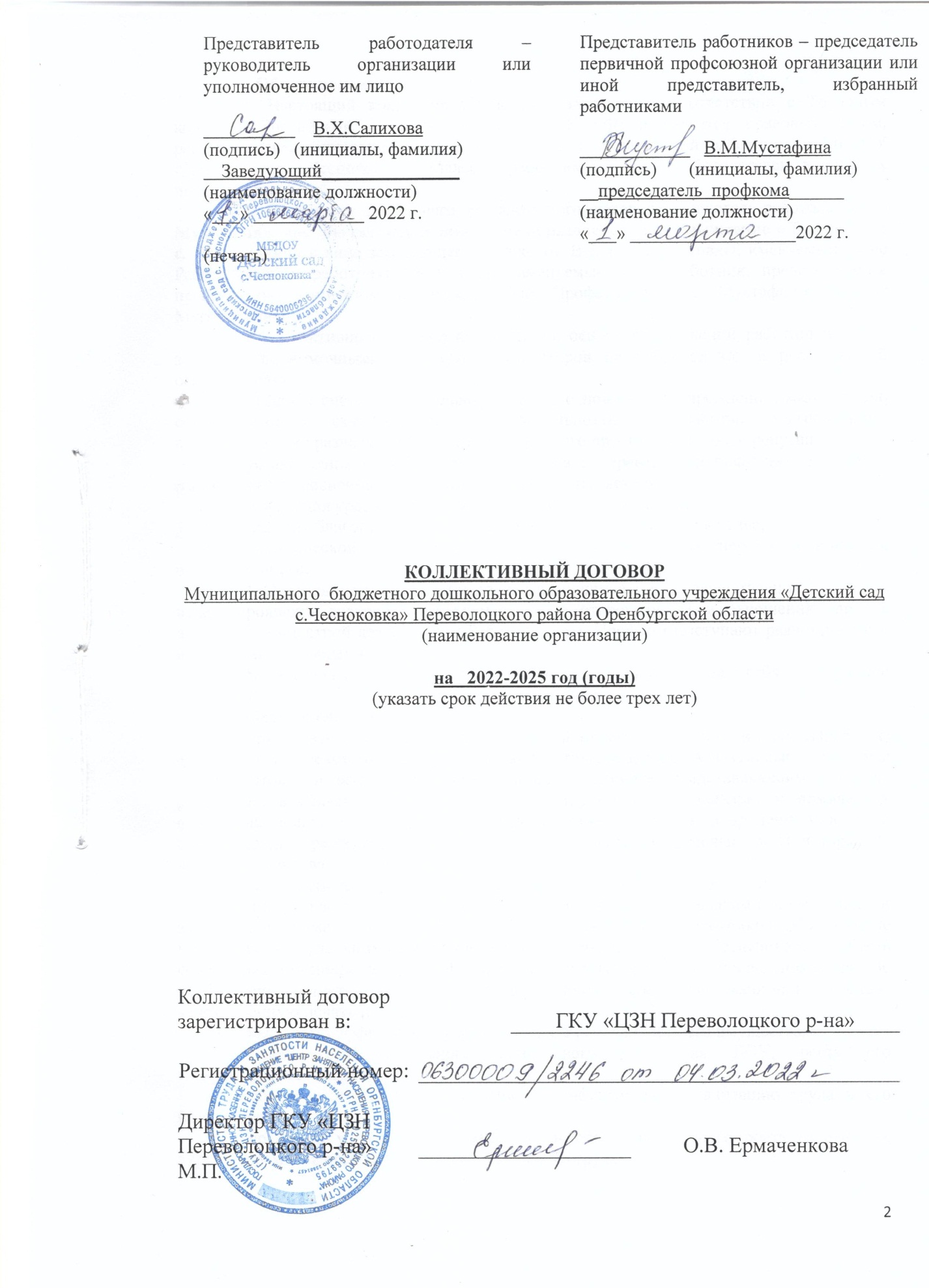   1. Общие положения 1.1. Настоящий коллективный договор заключен в соответствии с Трудовым кодексом Российской Федерации (далее – ТК РФ) и является правовым актом, регулирующим социально-трудовые отношения и заключаемый работниками МБДОУ «Детский сад с.Чесноковка»  (далее – работники ДОУ) с работодателем в лице их представителей. 1.2. Сторонами настоящего коллективного договора являются: работодатель – Муниципальное  бюджетное дошкольное образовательное учреждение «Детский сад с. Чесноковка» в лице заведующего Салиховой Венеры Хурматовны, именуемый далее Работодатель и работники учреждения, именуемые далее Работник, представленные профсоюзным комитетом, именуемым далее Профком, в лице  Мустафиной Венеры Мугалимовны.1.3 Коллективный договор составлен на основе предложений работников ДОУ, заключен полномочными представителями сторон на добровольной и равноправной основе в целях:- создания системы социально-трудовых отношений в учреждении, максимально способствующей стабильности и эффективности ее работы, долгосрочному поступательному развитию, росту ее общественного престижа и деловой репутации;- установления социально-трудовых прав и гарантий, улучшающих положение работников по сравнению с действующим законодательством;- повышения уровня жизни  работников и членов их семей;- создания благоприятного психологического климата в коллективе;- практической реализации принципов социального партнерства и взаимной ответственности.1.4. Стороны признают своим долгом сотрудничать для осуществления указанных целей, проявлять доверие, взаимопонимание и откровенность в отношениях друг с другом. В совместной деятельности Работодатель и Профком выступают равноправными и деловыми партнерами. 1.5. Стороны коллективного договора принимают на себя следующие обязательства: Работодатель обязуется:- признавать выборный орган первичной профсоюзной организации (Профком) единственным представителем трудового коллектива, ведущим коллективные переговоры при подготовке и заключении коллективного   договора, представляющим интересы работников в области труда и связанных с трудом иных социально-экономических отношений: вопросов оплаты труда, продолжительности рабочего времени, условий и охраны труда, предоставлении отпусков, жилья, социально-бытовых льгот и гарантий членам коллектива; - соблюдать условия данного договора и выполнять его положения;- знакомить с коллективным договором, другими локальными нормативными актами, принятыми в соответствии с его полномочиями, всех работников ДОУ, а также всех вновь поступающих работников при их приеме на работу, обеспечивать гласность содержания и выполнения условий коллективного договора, (путем проведения собраний, конференций, отчетов ответственных работников, через информационные стенды, ведомственную печать и др.)- обеспечить эффективное управление ДОУ, сохранность его имущества;- добиваться стабильного финансового положения ДОУ, роста его конкурентоспособности; - обеспечивать занятость работников, эффективную организацию труда и его безопасность;- создавать условия для профессионального и личностного роста работников, укрепления мотивации высокопроизводительного труда;- повышать уровень заработной платы, социальных гарантий по мере роста доходов ДОУ;- учитывать мнение Профкома по проектам текущих и перспективных производственных планов и программ.Профком как представитель работников обязуется:- содействовать эффективной работе ДОУ;- осуществлять представительство интересов работников при их обращении в комиссию по трудовым спорам (далее КТС) и судебные органы по вопросам защиты трудовых прав и социально-экономических интересов членов коллектива; - способствовать устойчивой деятельности ДОУ присущими профсоюзам методами;- нацеливать работников на соблюдение внутреннего трудового распорядка, полное, своевременное и качественное выполнение трудовых обязанностей;- способствовать росту квалификации работников, содействовать организации конкурсов профессионального мастерства;- добиваться повышения уровня жизни работников, улучшения условий их труда;  - контролировать соблюдение Работодателем законодательства о труде и об охране труда, соглашений, настоящего коллективного договора, других актов, действующих в соответствии с законодательством в ДОУ; - в период действия коллективного договора при условии выполнения Работодателем его положений не выдвигать новых требований по социально-трудовым и социально-экономическим вопросам и не использовать в качестве средства давления на Работодателя приостановление работы (забастовку).Работник обязуется: - полно, качественно и своевременно выполнять обязанности по трудовому договору; - соблюдать правила внутреннего трудового распорядка, установленный режим труда, правила и инструкции по охране труда; - повышению эффективности труда, улучшению качества воспитательно-образовательной деятельности, росту профессионализма;- беречь имущество организации, заботиться об экономии электроэнергии и других ресурсов;- создавать и сохранять благоприятный психологический климат в коллективе, уважать права друг друга.1.6. Действие настоящего коллективного договора распространяется на всех работников учреждения, независимо от должности, членства в профсоюзе, длительности трудовых отношений с учреждением, характера выполняемой работы. 1.7. Коллективный договор заключен на  3 (три) года и вступает в силу с  момента подписания.1.8. По взаимному согласию сторон в течение срока действия коллективного договора в него могут быть внесены изменения и дополнения в порядке, установленном Законом для его заключения. Стороны коллективного договора доверяют своим представителям вносить согласованные изменения и дополнения в коллективный договор в рабочем порядке. Любые изменения и дополнения в коллективный договор подлежат обязательному утверждению на собрании работников.1.9. Локальные нормативные акты, издаваемые Работодателем, не должны противоречить положениям действующего законодательства, распространяющихся на учреждение соглашений, настоящего коллективного договора. Этим же критериям должны соответствовать трудовые договоры, заключаемые индивидуально с каждым из работников. 1.10. Условия настоящего коллективного договора обязательны для его сторон. 1.11. Коллективный договор сохраняет свое действие в случае изменения наименования ДОУ, расторжения трудового договора с руководителем учреждения.1.12. При реорганизации (слияние, присоединение, разделение, выделение, преобразование) ДОУ коллективный договор сохраняет свое действие в течение срока реорганизации.При ликвидации ДОУ коллективный договор сохраняет свое действие в течение срока проведения ликвидации. 1.13. В течение срока действия коллективного договора:- стороны вправе вносить в него дополнения, изменения на основе взаимной договоренности в порядке, установленном ТК РФ;- ни одна из сторон не вправе прекратить в одностороннем порядке выполнение принятых на себя обязательств.1.14. Контролируют выполнение коллективного договора постоянно действующая двусторонняя комиссия, соответствующий  центр занятости, профсоюз. Стороны дважды в год (раз в полугодие) отчитываются о выполнении коллективного договора на общем собрании (конференции) трудового коллектива. 2. Трудовой договор2.1. Стороны договорились о том, что:- трудовой договор заключается в письменной форме, составляется в двух экземплярах, каждый из которых подписывается сторонами. Один экземпляр трудового договора передается работнику, другой хранится у работодателя. Получение работником экземпляра трудового договора должно подтверждаться подписью работника на экземпляре трудового договора, хранящемся у работодателя;- трудовой договор, не оформленный надлежащим образом, считается заключенным, если работник приступил к работе с ведома или по поручению работодателя или его представителя. При фактическом допущении работника к работе работодатель обязан оформить с ним трудовой договор в письменной форме не позднее трех рабочих дней со дня фактического допущения к работе; - прием на работу оформляется приказом (распоряжением) работодателя, изданным на основании заключенного трудового договора. Содержание приказа (распоряжения) работодателя должно соответствовать условиям заключенного договора;- приказ (распоряжение) работодателя о приеме на работу объявляется работнику под роспись в трехдневный срок со дня фактического начала работы. По требованию работника работодатель обязан выдать ему заверенную копию указанного приказа (распоряжения).2.2. Работодатель обязан при заключении трудового договора с работником ознакомить его под роспись с уставом ДОУ, отраслевыми и территориальными соглашениями, коллективным договором, правилами внутреннего трудового распорядка и иными локальными нормативными актами, непосредственно связанными с трудовой деятельностью работника. 2.3. Трудовой договор с работниками ДОУ заключается на неопределенный срок.  Заключение срочного трудового договора допускается, если трудовые отношения не могут быть установлены на неопределенный срок с учетом характера предстоящей работы и условий ее выполнения, а именно в случаях, предусмотренных ч. 1 ст. 59 ТК РФ.В случаях, регулируемых ч. 2 ст. 59 ТК РФ, срочный трудовой договор может заключаться по соглашению сторон трудового договора без учета характера предстоящей работы и условий ее выполнения.2.4. Изменение определенных сторонами условий трудового договора, в т. ч. перевод на другую работу, разрешается только по соглашению сторон трудового договора, за исключением случаев, оговоренных ТК РФ.  Соглашение об изменении определенных сторонами условий трудового договора заключается в письменной форме.2.5. Условия, оговариваемые при заключении трудового договора, не могут ущемлять социально-экономические, трудовые права работников, гарантированные законодательством, коллективным договором ДОУ.Согласно ч.1. ст. 57 ТК РФ трудовой договор содержит полную информацию о сторонах, заключивших его.Обязательным для включения в трудовой договор являются следующие условия:- указание места работы (конкретный адрес работодателя);- трудовая функция (должность по штатному расписанию, профессия, специальность с указанием квалификации; конкретный вид получаемой работы). Если из федеральных законов следует, что с выполнением работ по определенным должностям, профессиям, специальностям связано предоставление компенсаций и льгот либо наличие ограничений, то наименование этих должностей, профессий или специальностей и квалификационные требования к ним должны соответствовать наименованиям и требованиям, указанным в квалификационных справочниках, утверждаемых в порядке, устанавливаемом Правительством РФ;- определение даты начала работы, а при заключении срочного трудового договора – также срок его действия и обстоятельства (причины), послужившие основанием для его подписания в порядке,  предусмотренном ТК РФ или иным федеральным законом;- условия оплаты труда (в т. ч. размер тарифной ставки или оклада (должностного оклада) работника, оплаты, надбавки и поощрительные выплаты);- режим рабочего времени и времени отдыха (если для данного работника он отличается от общих правил, действующих у данного работодателя);- компенсации за тяжелую работу и работу с вредными и (или) опасными условиями труда с указанием характеристик условий труда на рабочем месте;- условия, определяющие в необходимых случаях (подвижный, разъездной, в пути, другой);- условие об обязательном социальном страховании работника в соответствии с ТК РФ и иными федеральными законами;- другие условия в случаях, предусмотренных трудовым законодательством и иными нормативными правовыми актами, содержащими нормы трудового права.В трудовом договоре могут быть отражены дополнительные условия, не ухудшающие положение работника по сравнению с положением, установленным трудовым законодательством и иными нормативными правовыми актами, содержащими нормы трудового права, коллективным договором, локальными нормативными актами.   2.6. Если по причине перемены организационных или технических условий труда определенные сторонами условия трудового договора не могут быть сохранены, по инициативе работодателя допускается их изменение, за исключением трудовой функции работника.О предстоящих изменениях определенных сторонами условий трудового договора, а также о причинах, вызвавших их необходимость, работодатель обязан уведомить работника в письменной форме не позднее, чем за два месяца, если иное не предусмотрено ТК РФ. 2.7. Расторжение трудового договора с работником по инициативе работодателя должно происходить в строгом соответствии с законодательством.2.8. Профсоюз осуществляет общественный контроль соблюдения работодателем и его представителями трудового законодательства, иных нормативных правовых актов, содержащих нормы трудового права, выполнения ими условий коллективного договора.   3. Оплата и нормирование труда3.1. Стороны исходят из того, что:3.1.1. Работникам  ДОУ устанавливается минимальный размер оплаты труда  согласно МРОТ.3.1.2. В величину минимального размера оплаты труда включаются все виды начислений и выплат по заработной плате, выплачиваемые работнику в соответствии с трудовым договором.3.1.3. При обеспечении минимального размера оплаты труда соблюдать дифференциацию в уровнях оплаты труда различных категорий работников.3.1.4. В соответствии с частью 3 ст.133 Трудового кодекса Российской Федерации, работник имеет право на оплату труда не ниже установленного федеральным законом минимального размера в случае, когда он полностью отработал норму рабочего времени соответствующего месяца и выполнил нормы труда (трудовые обязанности)            3.1.5. В случае если работник трудится в режиме неполного рабочего времени (на условиях работы по совместительству, неполного рабочего дня) или отработал не весь фонд рабочего времени (находится на больничном, в ежегодном отпуске), установленный на данный месяц, оплата труда производится пропорционально отработанному времени.3.1.6. Оплата труда работников ДОУ производится согласно Положения о формировании системы оплаты труда работников муниципальных автономных дошкольных образовательных учреждений.3.1.7. Ставки заработной платы и должностные оклады педагогических работников устанавливаются по профессиональным квалификационным группам должностей специалистов и служащих ДОУ в зависимости от образования и стажа педагогической работы, квалификационной категории, присвоенной по результатам аттестации.3.1.8. Заработная плата выплачивается работникам за текущий месяц не реже чем каждые полмесяца в денежной форме. Днями выплаты заработной платы являются: выплата заработной платы за первую половину текущего месяца производится  15-  числа текущего месяца; выплата заработной платы за вторую половину текущего месяца, производится -30 числа текущего месяца. 3.1.9. Заработная плата исчисляется в соответствии с системой оплаты труда, предусмотренной Положением об оплате труда ( Приложение №1), и включает в себя:- оплату труда исходя из ставок заработной платы и должностных окладов, установленных в соответствии с профессиональными квалификационными группами должностей специалистов и служащих ДОУ;- доплаты за выполнение работ, связанных с образовательным процессом и не входящих в круг основных обязанностей;- доплаты за условия труда, отклоняющиеся от нормальных условий труда;- другие выплаты, предусмотренные действующим законодательством, Положением об оплате труда, локальными нормативными актами ДОУ. 3.2. Работодатель обязуется обеспечивать:3.2.1. Извещение в письменной форме каждого работника о составных частях его заработной платы, размерах и основаниях произведенных удержаний, а также об общей денежной сумме, подлежащей выплате (ст. 136 ТК РФ). 3.2.2. Выплату отпускных не позднее, чем за три дня до начала отпуска (ст. 136 ТК РФ), выплаты при увольнении – в последний день работы (ст. 80 ТК РФ). 3.2.3. При нарушении установленного срока выплаты заработной платы, оплаты отпуска, выплат при  увольнении – денежную компенсацию в размере 1/300 действующей ставки рефинансирования Центрального банка РФ за каждый просроченный день (ст. 236 ТК РФ). Обязанность выплаты указанной денежной компенсации возникает независимо от наличия вины работодателя.3.2.4. Расходование средств фонда доплат и надбавок в соответствии с Положением о расходовании средств фонда доплат и надбавок 3.2.5. Оплату труда в выходной и нерабочий праздничный день не менее чем в двойном размере. По желанию работника взамен оплаты предоставлять ему другой день отдыха (ст. 152 ТК РФ).Повышение заработной платы по указанным основаниям производится с учетом результатов   специальной оценки  условий труда (СОУТ).До проведения в установленном порядке аттестации рабочих мест работнику, выполняющему работу, включенному в указанный выше перечень, работодатель осуществляет повышенную оплату труда.3.2.6. Выплату педагогическим работникам ежемесячной денежной компенсации на приобретение книгоиздательской продукции и периодических изданий в соответствии с нормативными документами.3.3. С письменного согласия работника допускается его привлечение к работе за пределами нормальной продолжительности рабочего времени в случае неявки сменяющего работника.   Работнику, исполняющему обязанности временно отсутствующего работника без освобождения от своей основной работы, производится доплата за совмещение профессий (должностей) или исполнение обязанностей временно отсутствующего работника (ст. 151 ТК РФ).         3.4. Работодатель выплачивает работникам за счет собственных средств пособие по временной нетрудоспособности (3дня), с учетом продолжительности общего трудового стажа в соответствии с действующим законодательством (ст. 1, 2 Федерального закона от 22.12.05 № 180-ФЗ).3.5. Совместным решением работодателя и выборного профсоюзного органа ДОУ средства, полученные от экономии фонда заработной платы, могут быть направлены на поощрение (премии), и установление надбавок работникам (Приложение № 2, № 4).3.6. Ответственность за своевременность и правильность определения размеров и выплаты заработной платы работникам несет руководитель ДОУ.3.7. Профсоюз: 3.7.1. Принимает участие в работе тарифно-квалификационных комиссий, разработке локальных нормативных документов учреждения по оплате труда.3.7.2. Осуществляет общественный контроль соблюдения правовых норм по оплате труда, выплаты своевременно и в полном объеме заработной платы работникам.3.7.3. Представляет и защищает трудовые права членов профсоюза в комиссии по трудовым спорам и суде.3.8. «Работник имеет право»:3.8.1. Заменить кредитную организацию, в которую должна быть переведена заработная плата, сообщив в письменной форме работодателю об изменении реквизитов для перевода заработной платы не позднее чем за пятнадцать календарных дней до дня выплаты заработной платы.
                                   4. Рабочее время и время отдыха   4.1. Стороны пришли к соглашению о том, что:  4.1.1. Рабочее время работников определяется правилами внутреннего трудового распорядка ДОУ (Приложение №2) , графиками сменности, условиями трудового договора, должностными инструкциями работников и обязанностями, возлагаемыми на них Уставом ДОУ.     4.1.2. Для руководящих работников, работников из числа административного, учебно-вспомогательного и обслуживающего персонала учреждения устанавливается продолжительность рабочего времени 40 ч. в неделю.  4.1.3. Для педагогических работников учреждений образования предусматривается сокращение продолжительности рабочего времени – не более 36 ч. в неделю (ст.333 ТК РФ).    4.1.4. Работа в выходные и нерабочие праздничные дни запрещена. Привлечение к работе в выходные и нерабочие праздничные дни допускается только в случаях, регулируемых ст. 113 ТК РФ, с письменного согласия работников по письменному распоряжению работодателя.    4.1.5. Очередность предоставления отпусков определяется в соответствии с графиком отпусков, разработанным работодателем не позднее, чем за две недели до наступления календарного года. О времени начала отпуска работник должен быть извещен не позднее, чем за две недели до его начала.   По соглашению между работником и работодателем ежегодный оплачиваемый отпуск может быть разделен на части. Отзыв работника из отпуска допускается только с его согласия (ст. 125 ТК РФ).4.1.6. При наличии финансовых возможностей, а также возможностей обеспечения работой часть отпуска, превышающая 28 календарных дней, по просьбе работника может быть заменена денежной компенсацией (ст. 126 ТК РФ).4.2. Работодатель обязуется:4.2.1. 	Исчисление среднего заработка для оплаты ежегодного отпуска производится в соответствии со статьей 139 ТК РФ.4.2.2.	Отпуска без сохранения заработной платы предоставляются работнику по семейным обстоятельствам и другим уважительным причинам продолжительностью, определяемой по соглашению между работником и работодателем.4.2.3.	Работодатель обязуется предоставить отпуск без сохранения заработной платы, на основании письменного заявления работника в сроки, указанные работником, в следующих случаях:-родителям, воспитывающим детей в возрасте до 14 лет – 14 календарных дней;- в связи с переездом на новое место жительства – 3 календарных дня;-для проводов детей на военную службу – 3 календарных дня;-тяжелого заболевания близкого родственника – 10 календарных дней;-участникам Великой Отечественной войны – до 35 календарных дней в году;-работающим пенсионерам по старости (по возрасту) – до 14 календарных дней в году;-родителям и женам (мужьям) военнослужащих, погибших или умерших вследствие ранения, контузии или увечья, полученных при исполнении обязанностей военной службы, либо вследствие заболевания, связанного с прохождением военной службы – до 14 календарных дней в году;-работающим инвалидам – до 60 календарных дней в году. Предоставлять отпуск без сохранения заработной платы по письменному заявлению категориям работников, указанных в ст. 128, 263 ТК РФ.4.2.4. Предоставлять педагогическим работникам через каждые 10 лет непрерывной преподавательской работы длительный отпуск сроком до одного года в порядке и на условиях, определенных Положением, утвержденным приказом Минобразования РФ. 4.2.5. Стороны договорились о предоставлении работникам образовательной организации дополнительного оплачиваемого отпуска, в пределах фонда оплаты труда организации,  в следующих случаях:- для сопровождения 1 сентября детей младшего школьного возраста в школу – 1 календарный день;- бракосочетания детей работников – 2 календарных дня;- бракосочетания работника –3 календарных дня;- похорон близких родственников – 3 календарных дня;- председателю и  заместителю председателя выборного органа первичной профсоюзной организации – до  5 календарных дней за общественную работу;- при работе без больничных листов – до 3 календарных дней за полный  отработанный период;4.3. Профсоюз осуществляет общественный контроль соблюдения норм трудового права в установлении режима работы, регулировании рабочего времени и времени отдыха в соответствии с нормативными правовыми документами.5. Вопросы занятости, профессиональной подготовки и переподготовки кадров5.1. Работодатель обеспечивает:5.1.1. Занятость в первую очередь работников, с которыми заключен трудовой договор по основному месту работы.5.2. Стороны договорились, что:5.2.1. Преимущественное право на оставление на работе при сокращении численности или штата равной производительности труда и квалификации помимо лиц, указанных в ст. 179 ТК РФ, имеют также лица:- предпенсионного возраста (за два года до пенсии);- проработавшие в ДОУ свыше 10 лет;- одинокие матери  и отцы, воспитывающие детей до 16 лет;- родители, воспитывающие детей-инвалидов до 18 лет;- награжденные государственными наградами в связи с педагогической деятельностью;- председатель, заместитель председателя первичной профсоюзной организации;- молодые специалисты, имеющие трудовой стаж менее одного года (и другие категории работников).5.2.2. Высвобождаемым работникам предоставляются гарантии и компенсации, предусмотренные действующим законодательством при  сокращении численности штата (ст. 178 ТК РФ), а также преимущественное право приема на работу при появлении вакансий.5.3. Работодатель с учетом мнения профсоюзного комитета определяет формы профессиональной подготовки, переподготовки и повышения квалификации работников, перечень необходимых профессий и специальностей на каждый календарный год с учетом перспектив развития ДОУ. Работодатель обеспечивает подготовку и проведение аттестации педагогических работников сообразно с нормативными документами, установление работникам соответствующих полученным квалификационным категориям разрядов оплаты труда со дня вынесения решения аттестационной комиссией. 5.3.1.Повышение квалификации педагогических работников не реже одного раза в пять лет.5.3.2. Сохранение за работниками места работы (должности) и средней заработной платы по основному месту работы при направлении работника на повышение квалификации с отрывом от работы. 5.3.3. Предоставление гарантий и компенсаций работникам, совмещающим работу с успешным обучением в учреждениях высшего, среднего и начального профессионального образования, при  получении ими образования в порядке, предусмотренном ст.173-174 ТК РФ.5.3.4. Стороны гарантируют работникам образования при подготовке и проведении аттестации предоставление всех прав и льгот, закрепленных нормативными правовыми актами.5.4. Работодатель поощряет работников, имеющих высокие трудовые показатели трудовой деятельности, за продолжительную и безупречную работу почетными грамотами, званиями «лучший по профессии», представлениями их кандидатур к правительственным и краевым наградам.   5.5. Профсоюз осуществляет:5.5.1. Общественный контроль соблюдения трудового законодательства в вопросах занятости работников, нормативных документов при проведении аттестации, повышении квалификации педагогических работников. 5.5.2. Принимает участие в подготовке и проведении аттестации педагогических работников учреждения, утверждении квалификационных характеристик работников.                             6. Охрана труда и здоровья6. Работодатель обязуется:6.1. Обеспечить право работников ДОУ на здоровые и безопасные условия труда, внедрение современных средств безопасности труда, предупреждающих производственный травматизм и возникновение профессиональных заболеваний работников (ст. 212 ТК РФ).6.2. Обеспечение работников средствами индивидуальной защитыНа работах с вредными и (или) опасными условиями труда, а также на работах, выполняемых в особых температурных условиях или связанных с загрязнением, работникам бесплатно выдаются прошедшие обязательную сертификацию или декларирование соответствия специальная одежда, специальная обувь и другие средства индивидуальной защиты, а также смывающие и (или) обезвреживающие средства в соответствии с типовыми нормами, которые устанавливаются в порядке, определяемом Правительством Российской Федерации.Работодатель имеет право с учетом мнения выборного органа первичной профсоюзной организации или иного представительного органа работников и своего финансово-экономического положения устанавливать нормы бесплатной выдачи работникам специальной одежды, специальной обуви и других средств индивидуальной защиты, улучшающие по сравнению с типовыми нормами защиту работников от имеющихся на рабочих местах вредных и (или) опасных факторов, а также особых температурных условий или загрязнения.Работодатель за счет своих средств обязан в соответствии с установленными нормами обеспечивать своевременную выдачу специальной одежды, специальной обуви и других средств индивидуальной защиты, а также их хранение, стирку, сушку, ремонт и замену.Для реализации этого права заключить соглашение по охране труда ( Приложение №3)6.2. Предусмотреть в смете затрат расходы на финансирование мероприятий по улучшению условий труда. 6.3. Провести в ДОУ    специальную оценку условий труда (СОУТ) и по ее результатам осуществлять работу по охране и безопасности труда в порядке и сроки, установленные с учетом мнения профсоюзного комитета.В состав аттестационной комиссии в обязательном порядке включать членов профсоюзного комитета и комиссии по охране труда.6.4. Проводить со всеми поступающими на работу, а также переведенными на другую работу работниками ДОУ обучение и инструктаж по охране труда, сохранности жизни и здоровья детей безопасным методам и приемам выполнения работ, оказанию первой помощи пострадавшим. Организовать проверку знаний работников ДОУ по охране труда на начало учебного года.6.5. Обеспечивать обязательное социальное страхование всех работающих по трудовому договору от несчастных случаев на производстве и профессиональных заболеваний в соответствии с федеральным законом.6.6. Сохранять за работником место в ДОУ и т. п. органами государственного надзора и контроля вследствие нарушения законодательства, нормативных требований по охране труда не по вине работника. На этот период работник с его согласия может быть переведен работодателем на другую работу с оплатой труда по выполняемой работе, но не ниже среднего заработка по прежней работе.  6.7. Предоставить работнику другую работу, если работник отказывается от выполнения работ в случае возникновения непосредственной опасности для его жизни и здоровья. Перевод предусматривается на время устранения такой опасности.6.8. Не привлекать к дисциплинарной ответственности работника, отказавшегося от выполнения работ при возникновении непосредственной опасности для его жизни и здоровья либо выполнения тяжелых работ и работ с вредными или опасными условиями труда, не предусмотренных трудовым договором, из-за не  обеспечения его средствами индивидуальной и коллективной защиты.  В случае причинения вреда жизни и здоровью работника при исполнении им трудовых обязанностей возмещение указанного вреда осуществляется в соответствии с федеральным законом.6.9. Разработать и утвердить инструкции по охране труда (ст. 212 ТК РФ), обеспечить их соблюдение работниками ДОУ.6.10. Обеспечивать работников специальной одеждой, обувью и другими средствами индивидуальной защиты, а также моющими и обезвреживающими средствами. (Приложение № 4, № 5).  Приобретение, хранение, стирку, сушку, дезинфекцию и ремонт средств индивидуальной защиты, спецодежды и обуви осуществлять за счет средств работодателя (ст. 221 ТК РФ). 6.11. Проводить своевременное расследование несчастных случаев на производстве (ст. 227-230. 1 ТК РФ).6.12.  Обеспечить прохождение обязательных предварительных и периодических медицинских осмотров работников за счет средств работодателя (ст. 212, 213 ТК РФ). Работники, занятые на работах с вредными и (или) опасными условиями труда (в том числе на подземных работах), а также на работах, связанных с движением транспорта, проходят обязательные предварительные (при поступлении на работу) и периодические (для лиц в возрасте до 21 года - ежегодные) медицинские осмотры для определения пригодности этих работников для выполнения поручаемой работы и предупреждения профессиональных заболеваний. В соответствии с медицинскими рекомендациями указанные работники проходят внеочередные медицинские осмотры.Работники организаций пищевой промышленности, общественного питания и торговли, водопроводных сооружений, медицинских организаций и детских учреждений, а также некоторых других работодателей проходят указанные медицинские осмотры в целях охраны здоровья населения, предупреждения возникновения и распространения заболеваний.Трудовым Кодексом, другими федеральными законами и иными нормативными правовыми актами Российской Федерации для отдельных категорий работников могут устанавливаться обязательные медицинские осмотры в начале рабочего дня (смены), а также в течение и (или) в конце рабочего дня (смены). Время прохождения указанных медицинских осмотров включается в рабочее время.Вредные и (или) опасные производственные факторы и работы, при выполнении которых проводятся обязательные предварительные и периодические медицинские осмотры, порядок проведения таких осмотров определяются уполномоченным Правительством Российской Федерации федеральным органом исполнительной власти.В случае необходимости по решению органов местного самоуправления у отдельных работодателей могут вводиться дополнительные условия и показания к проведению обязательных медицинских осмотров.Федеральными законами и иными нормативными правовыми актами Российской Федерации для отдельных категорий работников медицинскими осмотрами может предусматриваться проведение химико-токсикологических исследований наличия в организме человека наркотических средств, психотропных веществ и их метаболитов.Работники, осуществляющие отдельные виды деятельности, в том числе связанной с источниками повышенной опасности (с влиянием вредных веществ и неблагоприятных производственных факторов), а также работающие в условиях повышенной опасности, проходят обязательное психиатрическое освидетельствование не реже одного раза в пять лет в порядке, устанавливаемом уполномоченным Правительством Российской Федерации федеральным органом исполнительной власти.Предусмотренные настоящей статьей медицинские осмотры и психиатрические освидетельствования осуществляются за счет средств работодателя.Статья  185.1 ТК РФ  Гарантии работникам при прохождении  диспансеризации.Работники при прохождении диспансеризации в порядке, предусмотренном законодательством в сфере охраны здоровья, имеют право на освобождение от работы на один рабочий день один раз в три года с сохранением за ними места работы (должности) и среднего заработка.Работники, достигшие возраста сорока лет, за исключением лиц, указанных в части третьей настоящей статьи, при прохождении диспансеризации в порядке, предусмотренном законодательством в сфере охраны здоровья, имеют право на освобождение от работы на один рабочий день один раз в год с сохранением за ними места работы (должности) и среднего заработка.(часть вторая введена Федеральным законом от 31.07.2020 № 261-ФЗ)Работники, не достигшие возраста, дающего право на назначение пенсии по старости, в том числе досрочно, в течение пяти лет до наступления такого возраста и работники, являющиеся получателями пенсии по старости или пенсии за выслугу лет, при прохождении диспансеризации в порядке, предусмотренном законодательством в сфере охраны здоровья, имеют право на освобождение от работы на два рабочих дня один раз в год с сохранением за ними места работы (должности) и среднего заработка.Работник освобождается от работы для прохождения диспансеризации на основании его письменного заявления, при этом день (дни) освобождения от работы согласовывается (согласовываются) с работодателем.6.13. Право работника на труд в условиях, отвечающих требованиям охраны труда        Каждый работник имеет право на:рабочее место, соответствующее требованиям охраны труда;обязательное социальное страхование от несчастных случаев на производстве и профессиональных заболеваний в соответствии с федеральным законом;получение достоверной информации от работодателя, соответствующих государственных органов и общественных организаций об условиях и охране труда на рабочем месте, о существующем риске повреждения здоровья, а также о мерах по защите от воздействия вредных и (или) опасных производственных факторов;отказ от выполнения работ в случае возникновения опасности для его жизни и здоровья вследствие нарушения требований охраны труда, за исключением случаев, предусмотренных федеральными законами, до устранения такой опасности;обеспечение средствами индивидуальной и коллективной защиты в соответствии с требованиями охраны труда за счет средств работодателя;обучение безопасным методам и приемам труда за счет средств работодателя;дополнительное профессиональное образование за счет средств работодателя в случае ликвидации рабочего места вследствие нарушения требований охраны труда;запрос о проведении проверки условий и охраны труда на его рабочем месте федеральным органом исполнительной власти, уполномоченным на осуществление федерального государственного надзора за соблюдением трудового законодательства и иных нормативных правовых актов, содержащих нормы трудового права, другими федеральными органами исполнительной власти, осуществляющими государственный контроль (надзор) в установленной сфере деятельности, органами исполнительной власти, осуществляющими государственную экспертизу условий труда, а также органами профсоюзного контроля за соблюдением трудового законодательства и иных актов, содержащих нормы трудового права;обращение в органы государственной власти Российской Федерации, органы государственной власти субъектов Российской Федерации и органы местного самоуправления, к работодателю, в объединения работодателей, а также в профессиональные союзы, их объединения и иные уполномоченные работниками представительные органы по вопросам охраны труда;личное участие или участие через своих представителей в рассмотрении вопросов, связанных с обеспечением безопасных условий труда на его рабочем месте, и в расследовании происшедшего с ним несчастного случая на производстве или профессионального заболевания;внеочередной медицинский осмотр в соответствии с медицинскими рекомендациями с сохранением за ним места работы (должности) и среднего заработка во время прохождения указанного медицинского осмотра;гарантии и компенсации, установленные в соответствии с настоящим Кодексом, коллективным договором, соглашением, локальным нормативным актом, трудовым договором, если он занят на работах с вредными и (или) опасными условиями труда.Размеры, порядок и условия предоставления гарантий и компенсаций работникам, занятым на работах с вредными и (или) опасными условиями труда, устанавливаются в порядке, предусмотренном статьями 92, 117 и 147 Трудового  Кодекса.Повышенные или дополнительные гарантии и компенсации за работу на работах с вредными и (или) опасными условиями труда могут устанавливаться коллективным договором, локальным нормативным актом с учетом финансово-экономического положения работодателя.В случае обеспечения на рабочих местах безопасных условий труда, подтвержденных результатами специальной оценки условий труда или заключением государственной экспертизы условий труда, гарантии и компенсации работникам не устанавливаются.6.14.  Гарантии права работников на труд в условиях, соответствующих требованиям охраны труда (ст.220 ТК) Работодатель  гарантирует работникам защиту их права на труд в условиях, соответствующих требованиям охраны труда.Условия труда, предусмотренные трудовым договором, должны соответствовать требованиям охраны труда.На время приостановления работ в связи с административным приостановлением деятельности или временным запретом деятельности в соответствии с законодательством Российской Федерации вследствие нарушения государственных нормативных требований охраны труда не по вине работника за ним сохраняются место работы (должность) и средний заработок. На это время работник с его согласия может быть переведен работодателем на другую работу с оплатой труда по выполняемой работе, но не ниже среднего заработка по прежней работе.При отказе работника от выполнения работ в случае возникновения опасности для его жизни и здоровья (за исключением случаев, предусмотренных настоящим Кодексом и иными федеральными законами) работодатель обязан предоставить работнику другую работу на время устранения такой опасности.В случае, если предоставление другой работы по объективным причинам работнику невозможно, время простоя работника до устранения опасности для его жизни и здоровья оплачивается работодателем в соответствии с Трудовым  Кодексом и иными федеральными законами.В случае необеспечения работника в соответствии с установленными нормами средствами индивидуальной и коллективной защиты работодатель не имеет права требовать от работника исполнения трудовых обязанностей и обязан оплатить возникший по этой причине простой.Отказ работника от выполнения работ в случае возникновения опасности для его жизни и здоровья вследствие нарушения требований охраны труда либо от выполнения работ с вредными и (или) опасными условиями труда, не предусмотренных трудовым договором, не влечет за собой привлечения его к дисциплинарной ответственности.В случае причинения вреда жизни и здоровью работника при исполнении им трудовых обязанностей возмещение указанного вреда осуществляется в соответствии с федеральным законом.В целях предупреждения и устранения нарушений государственных нормативных требований охраны труда государство обеспечивает организацию и осуществление федерального государственного надзора за их соблюдением и устанавливает ответственность работодателя и должностных лиц за нарушение указанных требований.6.15. Санитарно-бытовое обслуживание и медицинское обеспечение работников (Статья 223 ТК РФ)Работодатель обеспечивает санитарно-бытовое обслуживание и медицинское обеспечение работников в соответствии с требованиями охраны труда.  В этих целях работодателем по установленным нормам оборудуются санитарно-бытовые помещения, помещения для приема пищи, помещения для оказания медицинской помощи, комнаты для отдыха в рабочее время и психологической разгрузки; организуются посты для оказания первой помощи, укомплектованные аптечками для оказания первой помощи; устанавливаются аппараты (устройства) для обеспечения работников горячих цехов и участков газированной соленой водой и другое.Перевозка в медицинские организации или к месту жительства работников, пострадавших от несчастных случаев на производстве и профессиональных заболеваний, а также по иным медицинским показаниям производится транспортными средствами работодателя либо за его счет.6.16. Все работники, в том числе руководители организаций, а также работодатели,  проходят обучение по охране труда и проверку знания требований охраны труда в порядке, установленном уполномоченным Правительством Российской Федерации федеральным органом исполнительной власти с учетом мнения Российской трехсторонней комиссии по регулированию социально-трудовых отношений.   Для всех поступающих на работу лиц, а также для работников, переводимых на другую работу, работодатель или уполномоченное им лицо обязаны проводить инструктаж по охране труда, организовывать обучение безопасным методам и приемам выполнения работ и оказания первой помощи пострадавшим.   Работодатель обеспечивает обучение лиц, поступающих на работу с вредными и (или) опасными условиями труда, безопасным методам и приемам выполнения работ со стажировкой на рабочем месте и сдачей экзаменов и проведение их периодического обучения по охране труда и проверку знаний требований охраны труда в период работы.Государство содействует организации обучения по охране труда в организациях, осуществляющих образовательную деятельность.Государство обеспечивает подготовку специалистов в области охраны труда.6.17. Давать возможность технической инспекции труда профсоюза, уполномоченным, членам комитета по охране труда профсоюза беспрепятственно посещать ДОУ, рабочие места без предварительного уведомления, пользоваться предоставленным помещением, средствами связи, транспортом для выполнения общественных обязанностей по проверке состояния охраны труда и трудового законодательства. 6.17. Обеспечить обучение и проверку знаний по охране труда не реже одного раза в три года на специальных курсах руководителей, специалистов, уполномоченных (доверенных) лиц, членов комитета (комиссии) по охране труда за счет собственных средств или фонда социального страхования.6.15. Предоставлять один свободный день в месяц уполномоченному (доверенному) лицу по охране труда для осуществления общественного контроля охраны труда.6.16. Профсоюзный комитет обязуется: - организовать физкультурно-оздоровительные мероприятия для членов профсоюза и других работников ДОУ;  - проводить работу по оздоровлению детей работников ДОУ;- избрать уполномоченное (доверенное) лицо по охране труда. Направить представителей от работников в комитет (комиссию) по охране труда. 6.17.1. Осуществлять общественный контроль улучшения условий и проведения мероприятий по охране труда работников учреждения в соответствии с законодательством. 6.17.2. Заключать с работодателем от имени трудового коллектива соглашения по охране труда на календарный год.6.17.3. Проводить независимую экспертизу условий труда и обеспечения безопасности работников ДОУ.6.17.4. Принимать участие в расследовании, а также осуществлять самостоятельное расследование несчастных случаев. 6.17.5. Предъявлять требование о приостановке работ в случае непосредственной угрозы жизни и здоровью работников. 6.17.6. Обращаться в соответствующие органы с предложениями о привлечении к ответственности должностных лиц, виновных в нарушении нормативных требований по охране труда.7. Условия и охрана труда женщин7.1. В целях облегчения и улучшения условий труда женщин работодатель принимает на себя обязательства:7.1.1. Ограничить применение труда женщин на работах в ночное время.7.1.2. Освобождать беременных женщин от работы с сохранением заработной платы для прохождения медицинских обследований, если такие обследования не могут быть проведены во внерабочее время. 7.1.3. Для обеспечения условий, позволяющих женщинам сочетать труд с материнством, работодатель принимает на себя обязательства: - освободить женщин, имеющих детей-инвалидов до 18 лет, по их просьбе, от ночных смен;- предоставлять одному из родителей для ухода за детьми инвалидами и инвалидами детства до достижения ими возраста 18 лет, по его письменному заявлению, 4 дополнительных оплачиваемых выходных дня в месяц. Оплата каждого дополнительного дня производится в размере и порядке, которые установлены федеральным законом, ст. 262 ТК РФ.7.1.4. Предоставлять дополнительные отпуска без сохранения заработной платы работникам: - имеющим двух и более детей в возрасте до 14 лет;- имеющим ребенка-инвалида детства, одинокой матери или отцу.                                      8. Условия труда молодежи 8.1. Работодатель обязуется обеспечить условия труда молодежи, в том числе:- исключить использование труда лиц в возрасте до 18 лет на тяжелых физических работах и работах с вредными и опасными условиями труда;- не допускать использование труда подростков на работах, где физические нагрузки превышают установленные нормативы (постановление Минтруда РФ от 07.04.99 г. № 7).9. Социальные льготы и гарантии 9.1. Прохождение за счет  средств работодателя медицинских осмотров работников ДОУ: предварительных при поступлении на работу и периодических в связи с определением их пригодности к порученной работе и предупреждению профзаболеваний.9.2. Стороны договорились о том, что профсоюзный комитет:9.2.1. Оказывает содействие членам профсоюза в решении жилищных и других социально-бытовых вопросов.9.2.2. Создает банк данных о малообеспеченных работниках, включая тяжелобольных, одиноких матерей, работников, имеющих трех и более детей, одиноких пенсионеров и других, в целях оказания им адресной социальной поддержки. 9.2.3. Осуществляет контроль расходования средств социального страхования, содействует решению вопросов санаторного лечения.9.2.4. Оказывает материальную помощь членам профсоюза из средств профсоюзного бюджета.9.2.5. Осуществляет правовые консультации по социально-бытовым вопросам членам профсоюза, общественный контроль предоставления работникам социальных гарантий и льгот в соответствии с законодательством. 10. Социальное страхование и медицинское обслуживание работников . Работодатель обязуется своевременно и в полном объеме перечислять страховые взносы в социальные фонды и обеспечивает на этой основе постоянное социальное обслуживание  работников и членов их семей.                            11. Пенсионное обеспечение12.1. В соответствии с Федеральным законом от 01.04.96 № 27-ФЗ «Об индивидуальном (персонифицированном) учете в системе государственного пенсионного страхования» работодатель обязан в установленный срок представлять органам Пенсионного фонда РФ сведения о застрахованных лицах, определенные настоящим Федеральным законом, и информировать застрахованных лиц, работающих у них, 	 о сведениях, представленных в орган Пенсионного фонда РФ, для индивидуального (персонифицированного) учета по мере их поступления.12.2. Стороны по своей инициативе, а также по просьбе членов профсоюза осуществляют представительство и защиту права педагогических работников на досрочную трудовую пенсию в судебных инстанциях.13. Гарантии профсоюзной деятельности           13.1. Стороны подтверждают, что:13.1.1. Решения, касающиеся установления и изменения условий нормирования и оплаты труда, материального стимулирования, режима работы, принимаются работодателем и руководителем ДОУ с учетом мнения соответствующего выборного профсоюзного органа.Аттестация работников производится при участии представителей выборного органа первичной профсоюзной организации.13.1.2. Работодатель обеспечивает ежемесячное бесплатное перечисление на счет профсоюзной организации членских профсоюзных взносов из заработной платы работников, являющихся членами профсоюза, при наличии их письменных заявлений.13.1.3. Как следует из ст. 25 Федерального закона от 12.01.96 № 10-ФЗ, привлечение к дисциплинарной ответственности уполномоченных профсоюза по охране труда и представителей профсоюза в создаваемых  организации совместных комитетах (комиссиях) по охране труда, перевод их на другую работу или увольнении по инициативе работодателя допускаются только с предварительного согласия органа первичной профсоюзной организации. 13.1.4. По согласованию с выборными органами первичной профсоюзной организации рассматриваются следующие вопросы:- расторжение трудового договора с работниками, являющимися членами профсоюза, по инициативе работодателя (ст. 82, 374 ТК РФ);            - разделение рабочего времени на части (ст. 105 ТК РФ);- привлечение к работе в выходные и нерабочие дни (праздничные) дни (ст. 113 ТК РФ);- очередность предоставления отпусков (ст. 123 ТК РФ);- установление заработной платы (ст. 135 ТК РФ);- применение систем нормирования труда (ст. 159 ТК РФ);- массовые увольнения работников (ст. 180 ТК РФ);- установления перечня должностей с ненормированным рабочим днем (ст. 101 ТК РФ);- утверждение правил внутреннего трудового распорядка (ст. 190 ТК РФ);- создание комиссий по охране труда (ст. 218 ТК РФ);- установление графиков сменности, расписаний занятий  (ст. 103 ТК РФ);- определение форм профессиональной подготовки, переподготовки и повышения квалификации работников, перечень необходимых профессий и специальностей ст. 196 ТК РФ);- размер повышения оплаты труда в ночное время (ст. 154 ТК РФ);- установление сроков выплаты заработной платы работников (ст. 136 ТК РФ); -другие вопросы, затрагивающие социально-трудовые права работников, предусмотренные коллективными договорами.13.1.5. В соответствии со ст. 370 ТК РФ, ст. 23 Федерального закона от 1201.96 № 10-ФЗ выборные профсоюзные органы праве по просьбе членов профсоюза, также по собственной инициативе представлять интересы работников в органах, рассматривающих трудовые споры.13.1.6. Работодатель предоставляет профкому необходимую информацию по любым вопросам труда и социально-экономического развития учреждения.13.1.7. Представитель профсоюзной организации входит в состав: аттестационной, тарификационной комиссии, комиссии по охране труда, экспертной комиссии, комиссии по социальному страхованию.14. Разрешение трудовых споров            14.1. Индивидуальные трудовые споры возникают между работником и работодателем по вопросам применения нормативных актов о труде, коллективного договора, а также условий трудового договора рассматриваются комиссией по трудовым спорам.14.2. Стороны договорились, что коллективному рассмотрению подлежат разногласия между работниками и работодателем по поводу установления и изменения условий труда, заключения, изменения коллективного договора по вопросам социально-трудовых отношений в учреждении.14.3. Требования трудового коллектива к работодателю формируются и утверждаются на общем собрании большинством голосов членов данного коллектива, либо делегатов конференции и в письменной форме направляются работодателю. Дальнейшее разрешение коллективного трудового спора идет в соответствии с Федеральным законом «О порядке разрешения коллективных трудовых споров». 14.4. При условии выполнения обязательств коллективного договора в течение срока его действия, работники и их представительные органы обязуются не организовывать и не поддерживать различных акций протеста вплоть до забастовок.  15. Контроль выполнения коллективного договора, ответственность сторон15. Стороны договорились, что:15.1. Работодатель направляет коллективный договор в течение семи дней со дня его подписания на уведомительную регистрацию в орган по труду, вышестоящий профсоюзный орган.15.2. Отчитываются о ходе выполнения положений коллективного договора на общем собрании работников не реже 1 раза в год.15.3. Рассматривают возникающие в период действия коллективного договора разногласия и конфликты, связанные с его выполнением. 15.4. Соблюдают установленный законодательством порядок разрешения индивидуальных и коллективных трудовых споров, используют все возможности для устранения причин, которые могут повлечь возникновение конфликтов. 15.5. В случае нарушения или невыполнения обязательств коллективного договора виновная сторона или виновные лица несут ответственность в порядке, предусмотренным законодательством.                         16. Заключительные положения16.1. Настоящий коллективный договор заключен сроком на 3 года, вступает в силу со дня подписания сторонами и действует в течение всего срока. По истечении этого срока коллективный договор пересматривается и принимается новый.16.2. В целях приведения положений коллективных договоров в соответствии с вновь принятыми законодательными, иными нормативными актами, соглашениями, а также в других случаях, связанных с существенными изменениями условий труда работников, в коллективный договор вносятся соответствующие изменения и дополнения. 16.3. Изменения и дополнения коллективного договора в течение срока его действия производятся только по взаимному согласию в порядке, установленном Законом для его заключения. 16.4. Стороны пришли к соглашению, что их интересы, отраженные в коллективном договоре, могут быть реализованы при условии обязательного выполнения сторонами всех условий и обязательств по коллективному договору. 16.5. Стороны договорились, что в период действия коллективного договора, при условии выполнения работодателем его положений, работники не используют в качестве средства давления на работодателя, приостановленные работы (забастовку). 16.6. Стороны договорились, что текст коллективного договора должен  быть доведен работодателем до сведения работников в течение 10 дней после его подписания. Представительный орган работников обязуется разъяснять работникам положения коллективного договора, содействовать реализации их прав.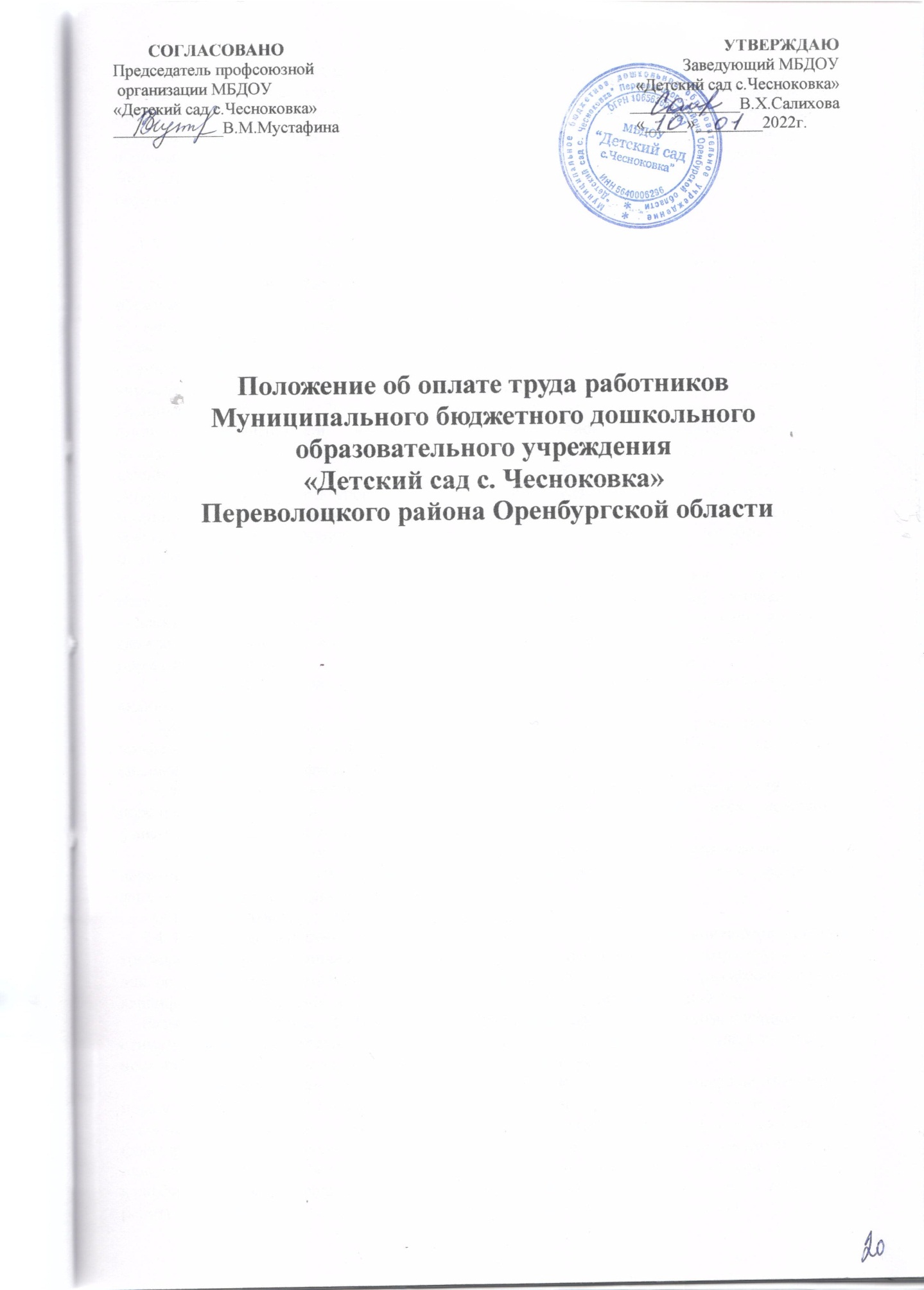 I. Общие положения    1.1. Настоящее Положение  о системе оплаты труда работников  МБДОУ « Детский сад с. Чесноковка» Переволоцкого района Оренбургской области, реализующего образовательную программу дошкольного образования (далее – Положение) определяет систему оплаты труда руководящего работника  (далее руководителя) и педагогических работников; учебно-вспомогательного персонала  и обслуживающего персонала (далее –работники) МБДОУ « Детский сад с. Чесноковка», реализующего образовательную программу дошкольного образования.1.1. Положение об оплате труда работников МБДОУ «Детский сад с. Чесноковка» Переволоцкого района Оренбургской области                         (далее - Положение), разработано в соответствии с Федеральным законом от 29.12.2012 № 273-ФЗ «Об образовании в Российской Федерации», Указом Президента РФ от 07.05.2012  № 597 «О мероприятиях по реализации государственной социальной политики», Распоряжением  Правительства РФ                 от 26.11.2012 № 2190-р «Об утверждении Программы поэтапного совершенствования системы оплаты труда в государственных (муниципальных) учреждениях на 2013 - 2018 годы», Постановлением администрации Переволоцкого района Оренбургской области от 30.01.2009 г №42-п «О введении систем оплаты труда работников органов исполнительной власти Переволоцкого района Оренбургской области и муниципальных автономных, бюджетных и казенных учреждений Переволоцкого района Оренбургской области», с учетом Единых рекомендаций по установлению на федеральном, региональном и местном уровнях систем оплаты труда работников государственных и муниципальных учреждений на 2022 год (утв. решением Российской трехсторонней комиссии по регулированию социально-трудовых отношений от 23 декабря  2021 г., протокол № 11).1.2. Система оплаты труда работников МБДОУ « Детский сад с. Чесноковка» Переволоцкого района Оренбургской области (далее- учреждение) устанавливается коллективным договором, соглашением, локальным нормативным актом в соответствии с федеральными законами и иными нормативными правовыми актами Российской Федерации, нормативными правовыми актами администрации Переволоцкого района.1.3. Настоящее Положение определяет условия оплаты труда работников учреждения и включает в себя:- фиксированные размеры должностных окладов по квалифицированным уровням профессиональных квалифицированных групп (далее - ПКГ) (справочник квалификационных профессиональных групп);- условия осуществления и размеры выплат компенсационного характера в соответствии с перечнем видов выплат компенсационного характера (за счет всех источников финансирования), критерии их установления;- условия осуществления и размеры выплат стимулирующего характера в соответствии с перечнем видов выплат стимулирующего характера (за счет всех источников финансирования), критерии их установления;- условия оплаты труда руководителя учреждения. 1.4. Размеры должностных окладов (ставок заработной платы) устанавливаются на основе требований к профессиональной подготовке и уровню квалификации, которые необходимы для осуществления соответствующей профессиональной деятельности (профессиональных квалификационных групп), с учетом сложности и объема выполняемой работы.Размеры должностных окладов (ставок заработной платы), выплат компенсационного и стимулирующего характера устанавливаются в пределах фонда оплаты труда учреждения и не могут быть установлены ниже предусмотренных Положением.1.5. Месячная заработная плата работника, полностью отработавшего за этот период норму рабочего времени и выполнившего норму труда (трудовые обязанности), не может быть ниже минимального размера оплаты труда, установленного федеральным законом. При формировании систем оплаты труда, фондов оплаты труда, размеров окладов (должностных окладов), ставок заработной платы необходимо учитывать, что выплаты районного коэффициента, за сверхурочную работу, работу в ночное время, совмещение профессий, работу в выходные и нерабочие праздничные дни выплачиваются сверх МРОТ.1.6. Система оплаты труда работников устанавливается с учетом систем нормирования труда, определяемых работодателем с учетом мнения представительного органа работников или устанавливаемых коллективным договором .1.7. Оплата труда работников, занятых по совместительству, совмещению,  а также на условиях неполного рабочего времени производится пропорционально отработанному времени.1.8. Определение размеров заработной платы по основной должности, а также по должности, занимаемой в порядке совместительства и совмещения производится раздельно по каждой из должностей.1.9. Заработная плата работника предельными размерами не ограничивается.1.10. Работодатель заключает с работником трудовой договор или дополнительное соглашение к трудовому договору, в которых конкретизированы должностные обязанности работника, условия оплаты его труда, показатели и критерии оценки эффективности деятельности для назначения стимулирующих выплат в зависимости от результатов труда и качества предоставляемых государственных услуг.1.11. Фонд оплаты труда работников учреждения формируется на календарный год исходя из  объема лимитов бюджетных ассигнований области и муниципальных бюджетов.Размеры и сроки индексации заработной платы работников учреждения определяются в установленном законодательством порядке в пределах средств, предусмотренных законом области об областном бюджете на очередной финансовый год и решением Совета депутатов  Переволоцкого района о бюджете района на очередной финансовый год.1.12. Доля должностных окладов (ставок заработной платы) в структуре фонда оплаты труда работников учреждений (без учета выплат за работу в особых климатических условиях (районный коэффициент) должна составлять не   ниже 70 процентов.1.13. Штатное расписание учреждения утверждается приказом руководителя учреждения в порядке, утвержденном Отделом образования администрации Переволоцкого района Оренбургской области (далее – Переволоцкий РОО) и включает в себя все должности учреждения на начало финансового года. В случае необходимости в течение финансового года в штатное расписание приказом по учреждению по согласованию с Переволоцким РОО могут вноситься изменения.Ответственными за перерасход фонда оплаты труда является руководитель учреждения.1.14. Настоящее Положение регулирует порядок оплаты труда работников учреждения за счет всех источников финансирования.1.15. Заработная плата работников (без учета премий и иных стимулирующих выплат), устанавливаемая в соответствии с настоящим Положением, не может быть меньше заработной платы (без учета премий и иных стимулирующих выплат), выплачиваемой в соответствии с ранее применяемой системой оплаты труда, при условии сохранения объема должностных обязанностей работников и выполнения ими работ той же квалификации.II. Порядок и условия оплаты труда руководителей, педагогических работников и работников учебно -вспомогательного персонала учреждений2.1. Фиксированные размеры окладов руководителей структурных подразделений, педагогических работников и работников учебно-вспомогательного персонала учреждений устанавливаются на основе отнесения занимаемых ими должностей к ПКГ, утвержденных приказом Минздравсоцразвития России от 05.05.2008 №216н "Об утверждении профессиональных квалификационных групп должностей работников образования".Размеры окладов по квалификационным уровням профессиональных квалификационных групп работников образованияРазмеры окладов по квалификационным уровням профессиональных квалификационных групп "Должностей педагогических работников"Нормы часов педагогической и (или) преподавательской работы за ставку заработной платы педагогических работников устанавливаются в соответствии с приказом Министерства образования и науки Российской Федерации от 22.12.2014 № 1601 "О продолжительности рабочего времени (нормах часов педагогической работы за ставку заработной платы) педагогических работников и о порядке определения учебной нагрузки педагогических работников, оговариваемой в трудовом договоре".2.2. Положением об оплате труда работников учреждения устанавливаются работникам учебно-вспомогательного персонала, руководителям структурных подразделений и педагогическим работникам выплаты стимулирующего характера:- за стаж непрерывной работы, выслугу лет;- за квалификационную категорию;- за государственные награды и (или) ведомственные знаки отличия;- за ученую степень по профилю.2.2.1. Выплаты стимулирующего характера за выслугу лет работникам учреждения учебно-вспомогательного персонала и руководителям структурных подразделений устанавливаются в зависимости от общего количества лет, проработанных в учреждениях образования.Размеры выплат стимулирующего характера к окладу за выслугу лет:2.2.2. Стимулирующие выплаты за выслугу лет педагогическим работникам учреждения устанавливаются в зависимости от уровня образования и стажа педагогической работы.Размеры стимулирующих выплат за выслугу лет педагогическим работникам:2.2.3. Педагогическим работникам устанавливаются выплаты стимулирующего характера за квалификационную категорию.Размеры выплаты стимулирующего характера за квалификационную категорию:2.2.4. Дополнительно, по решению руководителя учреждения, могут устанавливаться выплаты стимулирующего характера за государственные награды и (или) ведомственные знаки отличия, за ученую степень по профилю, руководителям структурных подразделений и педагогическим работникам, которым присвоена ученая степень по профилю образовательного учреждения или педагогической деятельности (преподавательских дисциплин), либо присвоено почетное звание "Народный учитель РФ", "Заслуженный учитель РФ", "Заслуженный работник физической культуры РФ", "Заслуженный мастер спорта", "Заслуженный работник культуры", "Заслуженный мастер производственного обучения РФ" и иные почетные звания.Размеры выплат стимулирующего характера за государственные награды и (или) ведомственные знаки отличия, за ученую степень по профилю:2.3. Применение выплат стимулирующего характера не образует новый оклад и не учитывается при исчислении иных стимулирующих и компенсационных выплат, устанавливаемых в процентном отношении к окладу.2.4. Решение о введении соответствующих выплат стимулирующего характера принимается руководителем учреждения с учетом обеспечения указанных выплат финансовыми средствами на основании локальных актов, устанавливающих критерии оплаты труда исходя из эффективности труда работников и условий эффективного трудового договора. Выплаты стимулирующего характера устанавливаются на определенный период времени в течение соответствующего календарного года.2.5. К выплатам компенсационного характера относятся:- выплата за работу в местностях с особыми климатическими условиями (районный коэффициент) производится в размере 15%.2.6. С учетом условий труда педагогическим работникам, руководителям структурных подразделений и работникам учебно-вспомогательного персонала учреждения, устанавливаются другие выплаты компенсационного и стимулирующего характера, предусмотренные главами VI, VII, соответственно положения.III. Порядок и условия оплаты труда работников учреждения, занимающих должности служащих3.1. Фиксированные размеры окладов работников учреждения, занимающих должности служащих (за исключением работников, указанных в главе II Положения), устанавливаются на основе отнесения занимаемых ими должностей служащих к квалификационным уровням ПКГ, утвержденных приказом Минздравсоцразвития России от 29.05.2008 № 247н "Об утверждении профессиональных квалификационных групп общеотраслевых должностей руководителей, специалистов и служащих".Размеры окладов по квалификационным уровням профессиональных квалификационных групп общеотраслевых должностей руководителей, специалистов и служащих* Применение должностного наименования «старший» возможно при условии, если работник наряду с выполнением обязанностей, предусмотренных по занимаемой должности, осуществляет руководство подчиненными ему исполнителями. Должность «старшего» может устанавливаться в виде исключения и при отсутствии исполнителей в непосредственном подчинении работника, если на него возлагаются функции руководства самостоятельным участком работы.** Применение должностного наименования «ведущий» возможно при условии, если специалист наряду с выполнением обязанностей, присущей данной должности, осуществляет функции руководителя и ответственного исполнителя работ по одному из направлений деятельности учреждения или его структурного подразделения либо обязанности по координации и методическому руководству группами исполнителей, создаваемыми в отделах с учетом рационального разделения труда в конкретных организационно-технических условиях.3.2. Положением об оплате труда работников учреждения может быть предусмотрено установление работникам учреждения, занимающим должности служащих, выплаты стимулирующего характера за выслугу лет.3.2.1. Выплаты стимулирующего характера за выслугу лет устанавливаются работникам учреждения, занимающим должности служащих, в зависимости от общего количества лет, проработанных в учреждениях образования.Размеры выплат стимулирующего характера к окладу за выслугу лет:3.3. Применение выплат стимулирующего характера не образует новый оклад и не учитывается при исчислении иных стимулирующих и компенсационных выплат, устанавливаемых в процентном отношении к окладу.3.4. Решение о введении выплат стимулирующего характера к окладу принимается руководителем учреждения с учетом обеспечения указанных выплат финансовыми средствами на основании локальных актов, устанавливающих критерии оплаты труда исходя из эффективности труда работников и условий эффективного трудового договора. Выплаты стимулирующего характера устанавливаются на определенный период времени в течение соответствующего календарного года.3.5. К выплатам компенсационного характера относятся:- выплата за работу в местностях с особыми климатическими условиями (районный коэффициент) производится в размере 15%.3.6. С учетом условий труда работникам учреждения, занимающим должности служащих, устанавливаются прочие выплаты компенсационного и стимулирующего характера, предусмотренные главами VI, VII,соответственно Положения.IV. Порядок и условия оплаты труда работников учреждения, осуществляющих трудовую деятельность по профессиям рабочих4.1. Фиксированные размеры окладов рабочих учреждения устанавливаются в зависимости от разряда выполняемых работ в соответствии с Единым тарифно-квалификационным справочником работ и профессий рабочих, утвержденным приказами Минздравсоцразвития России от 29.05.2008 № 248н "Об утверждении профессиональных квалификационных групп общеотраслевых профессий рабочих".Размеры окладов по квалификационным уровням профессиональных квалификационных групп профессий рабочих.4.2. Применение выплат стимулирующего характера не образует новый оклад и не учитывается при исчислении иных стимулирующих и компенсационных выплат, устанавливаемых в процентном отношении к окладу.4.3. Решение о введении соответствующих выплат стимулирующего характера принимается руководителем учреждения с учетом обеспечения указанных выплат финансовыми средствами на основании локальных актов, устанавливающих критерии оплаты труда исходя из эффективности труда работников и условий эффективного трудового договора. Выплаты стимулирующего характера устанавливаются на определенный период времени в течение соответствующего календарного года.4.4. К выплатам компенсационного характера относятся:- выплата за работу в местностях с особыми климатическими условиями (районный коэффициент) производится в размере 15%.4.5. С учетом условий труда рабочим учреждения устанавливаются выплаты компенсационного и стимулирующего характера, предусмотренные главами VI, VII, соответственно Положения.V. Порядок и условия оплаты труда руководителя учреждения.5.1. Порядок и условия оплаты труда руководителя учреждения устанавливаются в соответствии с постановлением администрации Переволоцкого района Оренбургской области от 30.01.2009 №42-п «О введении систем оплаты труда работников органов исполнительной власти Переволоцкого района Оренбургской области и муниципальных автономных, бюджетных и казенных учреждений Переволоцкого района Оренбургской области».5.2. Заработная плата руководителя учреждения состоит из должностного оклада, компенсационных и стимулирующих выплат.5.3. Должностной оклад руководителя учреждения определяется трудовым договором, исходя из средней зарплаты работников учреждения.5.3.1. Размер должностного оклада руководителя учреждения устанавливается ежегодно один раз в год на 1 января текущего года, по итогам работы за предыдущий период. При расчете учитывается средняя заработная плата  основного педагогического  персонала учреждения исходя из фактического фонда оплаты труда по учреждению.5.3.2. В целях недопущения необоснованной дифференциации в заработной плате руководителя и работников учреждения устанавливается предельный уровень соотношения средней заработной платы руководителя учреждения и средней заработной платы работников учреждения, формируемый за счет всех источников финансового обеспечения, в кратности от 1 до 5.5.4. Выплаты стимулирующего и компенсационного характера устанавливаются для руководителя учреждения в процентах к должностному окладу или в абсолютных размерах.5.5. Приказом Переволоцкого РОО руководителю учреждения может быть предусмотрено установление выплаты стимулирующего характера:- за стаж непрерывной работы, выслугу лет;- за государственные награды и (или) ведомственные знаки отличия;- за ученую степень по профилю.5.5.1. Выплаты стимулирующего характера за выслугу лет устанавливаются руководителю учреждения, в зависимости от общего количества лет, проработанных в данной должности в учреждениях соответствующего профиля. Размеры выплат стимулирующего характера к окладу за выслугу лет:5.5.2.  Размеры выплат стимулирующего характера за наличие звания по профилю образовательной организации:5.6. Дополнительно, приказом Учредителя руководителю учреждения может быть установлен персональный повышающий коэффициент к должностному окладу (коэффициенты по группе оплаты труда и эффективности деятельности учреждения, за специфику и условия работы, за интенсивность и высокие результаты работы, за качество выполняемых работ и прочие) в пределах субсидии из областного бюджета и бюджета района, на финансовое обеспечение выполнения муниципального задания.5.6.1. Отнесение к группам оплаты труда руководителей учреждений осуществляется в зависимости от количественных показателей образовательного учреждения: контингент обучающихся (воспитанников), численность работников и др. Расчет повышающего коэффициента по группе оплаты труда руководителей оценивается в баллах, в соответствии с таблицей.Образовательные учреждения относятся к I, II, III или IV группам по оплате труда руководителя по сумме баллов, определенных на основе вышеуказанных показателей деятельности, в соответствии со следующей таблицей:5.6.2. Решение о введении прочих выплат стимулирующего характера к окладу руководителя учреждения принимает Переволоцкий РОО с учетом результатов деятельности учреждения, в соответствии с критериями оценки и исполнениями целевых показателей эффективности работы муниципальных учреждений и самого руководителя.Показатели и критерии эффективности деятельности разрабатываются и утверждаются приказом Переволоцкого РОО в зависимости от типа (вида, профиля) учреждения. Расчет повышающего коэффициента по эффективности деятельности руководителей учреждения оценивается в баллах. Размер повышающего персонального коэффициента эффективности деятельности руководителю учреждения определяется в соответствии с процентом исполнения показателей, приведенными в следующей таблице:При не исполнении показателя, характеризующего выполнение муниципального задания и недопущения (сокращения) кредиторской задолженности по заработной плате, персональный повышающий коэффициент руководителю учреждения не устанавливается.5.7. Выплаты компенсационного характера за специфику и условия работы устанавливаются руководителю учреждения, в зависимости от профиля образовательного учреждения.Доплата к должностному окладу производится в следующих размерах:5.8. На основании приказа Переволоцкого РОО руководителю учреждения может выплачиваться единовременная премия и материальная помощь.5.8.1. Единовременное премирование руководителя учреждения производится за достижение высоких результатов деятельности, за выполнение важных и особо важных заданий по итогам работы (квартал, год), за счет средств от иной приносящей доход деятельности учреждения по следующим основным показателям:- результативность выполнения муниципальной услуги в соответствии с условиями муниципального задания за текущий период (год) не менее 100%;- выполнение дополнительных поручений Переволоцкого РОО;- отсутствие нарушений, выявленных уполномоченным органом при проверке: требований пожарной безопасности, требований охраны труда, эффективности и целевого использования бюджетных средств;- отсутствие замечаний Переволоцкого РОО в части предоставления учреждением информации по отдельным запросам;- финансовая и имущественная деятельность учреждений (соблюдение сроков и порядка предоставления отчетности, отсутствие просроченной кредиторской и дебиторской задолженности, в т.ч. по заработной плате).Размер премии может определяться как в процентах к окладу, так и в абсолютном размере. При наличии дисциплинарного взыскания руководителю учреждения премия не выплачивается.5.8.2. Материальная помощь руководителю учреждения выплачивается один раз в календарном году по заявлению руководителя учреждения при предоставлении ежегодного оплачиваемого отпуска в размере одного должностного оклада. В отдельных случаях допускается оказание материальной помощи руководителю учреждения по его заявлению до срока наступления ежегодного оплачиваемого отпуска. Дополнительно в индивидуальном порядке руководителю образовательной организации может быть оказана материальная помощь в размере, превышающем один должностной оклад, при условии представления документов, подтверждающих право на получение данной выплаты в следующих исключительных случаях:- заболевание, смерть близких родственников (родителей, детей, супруга(и);- утрата личного имущества в результате пожара или стихийного бедствия;- потребность в лечении или восстановлении здоровья в связи с болезнью (травмой), несчастным случаем, аварией или иных случаях.Материальная помощь назначается и выплачивается на основании приказа Переволоцкого РОО за счет средств экономии фонда оплаты труда учреждения.5.8.3.  К выплатам компенсационного характера относятся:- выплата за работу в местностях с особыми климатическими условиями (районный коэффициент) производится в размере 15%.VI. Порядок и условия установления выплат компенсационного характера6.1. С учетом труда и норм действующего законодательства работникам учреждения устанавливаются выплаты компенсационного характера.6.2. Работникам учреждения установлены следующие выплаты компенсационного характера:- выплаты работникам, занятым на тяжелых работах, работах с вредными и (или) опасными и иными особыми условиями труда, устанавливаются в соответствии со ст. 147 ТК РФ. - выплаты за работу в условиях, отклоняющихся от нормальных (при выполнении работ в ночное время, совмещении профессий (должностей), сверхурочной работе и при выполнении работ в других условиях, отклоняющихся от нормальных);- при расширении зон обслуживания;- при увеличении работы или исполнения  обязанностей временно отсутствующего работника, без освобождения от работы определенной трудовым договором.- выплаты за работу в местностях с особыми климатическими условиями (районный коэффициент);6.3. Педагогическим и другим работникам за специфику работы в отдельных образовательных учреждениях производится доплата к окладам (должностным окладам), ставкам заработной платы.6.3.1. Доплата к должностному окладу (ставке заработной платы) производится в следующих размерах:6.3.7. Ежемесячно выплачиваются надбавки:6.4. Выплаты работникам учреждения, занятым на тяжелых работах, работах с вредными и (или) опасными условиями труда, устанавливаются в соответствии со статьей 147 Трудового кодекса Российской Федерации.6.5. Доплата за совмещение профессий (должностей) устанавливается работнику учреждения при совмещении им профессий (должностей). Размер доплаты и срок, на который она устанавливается, определяется по соглашению сторон трудового договора с учетом содержания и объема дополнительной работы.6.6. Доплата за расширение зон обслуживания устанавливается работнику учреждения при расширении зон обслуживания. Размер доплаты и срок, на который она устанавливается, определяется по соглашению сторон трудового договора с учетом содержания и (или) объема дополнительной работы.6.7. Доплата за увеличение объема работы или исполнение обязанностей временно отсутствующего работника без освобождения от работы, определенной трудовым договором, устанавливается работнику учреждения в случае увеличения установленного ему объема работы или возложения на него обязанностей временно отсутствующего работника без освобождения от работы, определенной трудовым договором. Размер доплаты и срок, на который она устанавливается, определяется по соглашению сторон трудового договора с учетом содержания и (или) объема дополнительной работы.6.8. Доплата за работу в ночное время производится работникам учреждения за каждый час работы в ночное время, в соответствии со статьей 154 Трудового кодекса Российской Федерации. Ночным временем считается время с 22 часов предшествующего дня до 6 часов следующего дня.6.9. Доплата за работу в выходные и нерабочие праздничные дни производится работникам учреждения, как привлекаемых к работе в выходные и нерабочие праздничные дни, в соответствии со статьей 153 Трудового кодекса Российской Федерации. 6.10. Выплаты компенсационного характера, за исключением выплаты за работу в местностях с особыми климатическими условиями (районный коэффициент), устанавливаются от оклада без учета других повышающих коэффициентов и выплат.VII. Порядок и условия установления выплат стимулирующего характера7.1. В целях поощрения работников учреждения за выполненную работу устанавливаются следующие выплаты стимулирующего характера:- выплаты за интенсивность и высокие результаты работы;- выплаты за качество выполняемых работ;- выплаты за стаж непрерывной работы, выслугу лет;- премиальные выплаты по итогам работы.7.2. Выплаты стимулирующего характера осуществляется по решению комиссии, созданной в образовательном учреждении, в пределах бюджетных ассигнований на оплату труда работников учреждения.7.3.  Выплату стимулирующего характера устанавливаются приказом руководителя учреждения.7.4. Стимулирующие выплаты устанавливаются в зависимости от выполнения показателей и критериев эффективности труда.7.5. При установлении выплат стимулирующего характера работникам учитывается:- успешное и добросовестное исполнение работником своих должностных обязанностей в соответствующем периоде;- инициатива, творчество и применение в работе современных форм и методов организации труда;- качественная подготовка и проведение мероприятий, связанных с уставной деятельностью учреждения;- качественная подготовка и своевременная сдача отчетности;- участие работника в выполнении важных и срочных работ, мероприятий.7.6. Конкретный размер стимулирующей выплаты может определяться как в процентах к окладу (должностному окладу) работника, так и в абсолютном размере по приказу руководителя учреждения.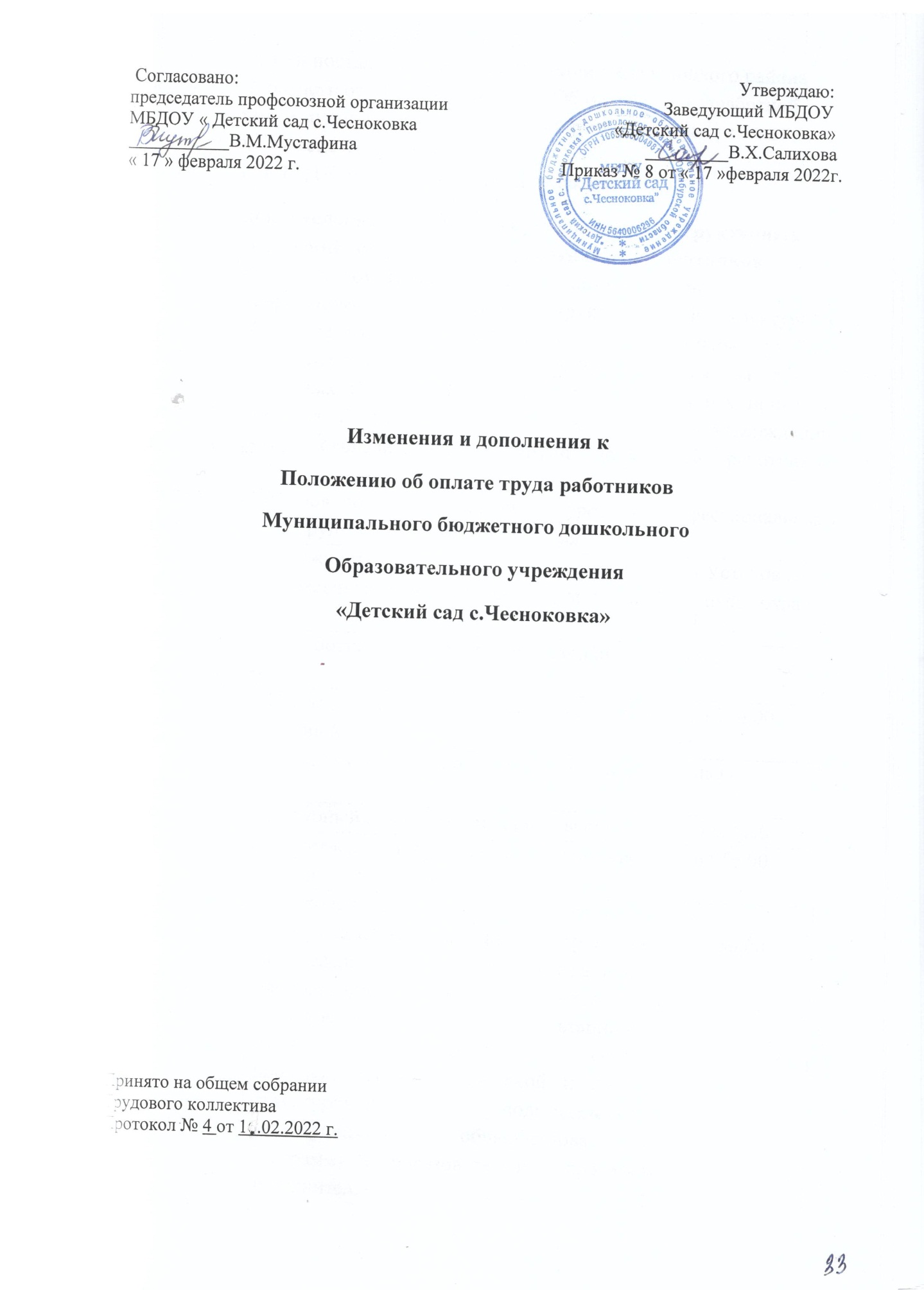          На основании постановления администрации Переволоцкого района Оренбургской области от 21.01.2022 № 30-п «Об индексации заработной платы работников муниципальных учреждений Переволоцкого района Оренбургской области»:Разделы II, III, IV читать в новой редакции:II. Порядок и условия оплаты труда руководителей структурных подразделений, педагогических работников и работников учебно -вспомогательного персонала учреждений2.1. Фиксированные размеры окладов руководителей структурных подразделений, педагогических работников и работников учебно-вспомогательного персонала учреждений устанавливаются на основе отнесения занимаемых ими должностей к ПКГ, утвержденных приказом Минздравсоцразвития России от 05.05.2008 № 216 н «Об утверждении профессиональных квалификационных групп должностей работников образования».Размеры окладов по квалификационным уровням профессиональных квалификационных групп работников образованияРазмеры окладов по квалификационным уровням профессиональных квалификационных групп «Должностей педагогических работников»Нормы часов педагогической и (или) преподавательской работы за ставку заработной платы педагогических работников устанавливаются в соответствии с приказом Министерства образования и науки Российской Федерации от 22.12.2014 № 1601 «О продолжительности рабочего времени (нормах часов педагогической работы за ставку заработной платы) педагогических работников и о порядке определения учебной нагрузки педагогических работников, оговариваемой в трудовом договоре».2.2. Положением об оплате труда работников учреждения устанавливаются работникам учебно-вспомогательного персонала, руководителям структурных подразделений и педагогическим работникам выплаты стимулирующего характера:- за стаж непрерывной работы, выслугу лет;- за квалификационную категорию;- за государственные награды и (или) ведомственные знаки отличия;- за ученую степень по профилю.2.2.1. Выплаты стимулирующего характера за выслугу лет работникам учреждения учебно-вспомогательного персонала и руководителям структурных подразделений устанавливаются в зависимости от общего количества лет, проработанных в учреждениях образования.Размеры выплат стимулирующего характера к окладу за выслугу лет:2.2.2. Стимулирующие выплаты за выслугу лет педагогическим работникам учреждения устанавливаются в зависимости от уровня образования и стажа педагогической работы.Размеры стимулирующих выплат за выслугу лет педагогическим работникам:2.2.3. Педагогическим работникам устанавливаются выплаты стимулирующего характера за квалификационную категорию.Размеры выплаты стимулирующего характера за квалификационную категорию:2.2.4. Дополнительно, по решению руководителя учреждения, могут устанавливаться выплаты стимулирующего характера за государственные награды и (или) ведомственные знаки отличия, за ученую степень по профилю, руководителям структурных подразделений и педагогическим работникам, которым присвоена ученая степень по профилю образовательного учреждения или педагогической деятельности (преподавательских дисциплин), либо присвоено почетное звание «Народный учитель РФ», «Заслуженный учитель РФ», «Заслуженный работник физической культуры РФ», «Заслуженный мастер спорта», «Заслуженный работник культуры», «Заслуженный мастер производственного обучения РФ» и иные почетные звания.Размеры выплат стимулирующего характера за государственные награды и (или) ведомственные знаки отличия, за ученую степень по профилю:2.3. Применение выплат стимулирующего характера не образует новый оклад и не учитывается при исчислении иных стимулирующих и компенсационных выплат, устанавливаемых в процентном отношении к окладу.2.4. Решение о введении соответствующих выплат стимулирующего характера принимается руководителем учреждения с учетом обеспечения указанных выплат финансовыми средствами на основании локальных актов, устанавливающих критерии оплаты труда исходя из эффективности труда работников и условий эффективного трудового договора. Выплаты стимулирующего характера устанавливаются на определенный период времени в течение соответствующего календарного года.2.5. К выплатам компенсационного характера относятся:- выплата за работу в местностях с особыми климатическими условиями (районный коэффициент) производится в размере 15%.2.6. С учетом условий труда педагогическим работникам, руководителям структурных подразделений и работникам учебно-вспомогательного персонала учреждения, устанавливаются другие выплаты компенсационного и стимулирующего характера, предусмотренные главами VI, VII, соответственно положения.III. Порядок и условия оплаты труда работников учреждения, занимающих должности служащих3.1. Фиксированные размеры окладов работников учреждения, занимающих должности служащих (за исключением работников, указанных в главе II Положения), устанавливаются на основе отнесения занимаемых ими должностей служащих к квалификационным уровням ПКГ, утвержденных приказом Минздравсоцразвития России от 29.05.2008 № 247 н «Об утверждении профессиональных квалификационных групп общеотраслевых должностей руководителей, специалистов и служащих».Размеры окладов по квалификационным уровням профессиональных квалификационных групп общеотраслевых должностей руководителей, специалистов и служащих:* Применение должностного наименования «старший» возможно при условии, если работник наряду с выполнением обязанностей, предусмотренных по занимаемой должности, осуществляет руководство подчиненными ему исполнителями. Должность «старшего» может устанавливаться в виде исключения и при отсутствии исполнителей в непосредственном подчинении работника, если на него возлагаются функции руководства самостоятельным участком работы.** Применение должностного наименования «ведущий» возможно при условии, если специалист наряду с выполнением обязанностей, присущей данной должности, осуществляет функции руководителя и ответственного исполнителя работ по одному из направлений деятельности учреждения или его структурного подразделения либо обязанности по координации и методическому руководству группами исполнителей, создаваемыми в отделах с учетом рационального разделения труда в конкретных организационно-технических условиях.3.2. Положением об оплате труда работников учреждения может быть предусмотрено установление работникам учреждения, занимающим должности служащих, выплаты стимулирующего характера за выслугу лет.3.2.1. Выплаты стимулирующего характера за выслугу лет устанавливаются работникам учреждения, занимающим должности служащих, в зависимости от общего количества лет, проработанных в учреждениях образования.Размеры выплат стимулирующего характера к окладу за выслугу лет:3.3. Применение выплат стимулирующего характера не образует новый оклад и не учитывается при исчислении иных стимулирующих и компенсационных выплат, устанавливаемых в процентном отношении к окладу.3.4. Решение о введении выплат стимулирующего характера к окладу принимается руководителем учреждения с учетом обеспечения указанных выплат финансовыми средствами на основании локальных актов, устанавливающих критерии оплаты труда исходя из эффективности труда работников и условий эффективного трудового договора. Выплаты стимулирующего характера устанавливаются на определенный период времени в течение соответствующего календарного года.3.5. К выплатам компенсационного характера относятся:- выплата за работу в местностях с особыми климатическими условиями (районный коэффициент) производится в размере 15%.3.6. С учетом условий труда работникам учреждения, занимающим должности служащих, устанавливаются прочие выплаты компенсационного и стимулирующего характера, предусмотренные главами VI, VII, соответственно Положения.IV. Порядок и условия оплаты труда работников учреждения, осуществляющих трудовую деятельность по профессиям рабочих4.1. Фиксированные размеры окладов рабочих учреждения устанавливаются в зависимости от разряда выполняемых работ в соответствии с Единым тарифно-квалификационным справочником работ и профессий рабочих, утвержденным приказами Минздравсоцразвития России от 29.05.2008 № 248 н «Об утверждении профессиональных квалификационных групп общеотраслевых профессий рабочих».Размеры окладов по квалификационным уровням профессиональных квалификационных групп профессий рабочих.4.2. Применение выплат стимулирующего характера не образует новый оклад и не учитывается при исчислении иных стимулирующих и компенсационных выплат, устанавливаемых в процентном отношении к окладу.4.3. Решение о введении соответствующих выплат стимулирующего характера принимается руководителем учреждения с учетом обеспечения указанных выплат финансовыми средствами на основании локальных актов, устанавливающих критерии оплаты труда исходя из эффективности труда работников и условий эффективного трудового договора. Выплаты стимулирующего характера устанавливаются на определенный период времени в течение соответствующего календарного года.4.4. К выплатам компенсационного характера относятся:- выплата за работу в местностях с особыми климатическими условиями (районный коэффициент) производится в размере 15%.4.5. С учетом условий труда рабочим учреждения устанавливаются выплаты компенсационного и стимулирующего характера, предусмотренные главами VI, VII, соответственно Положения.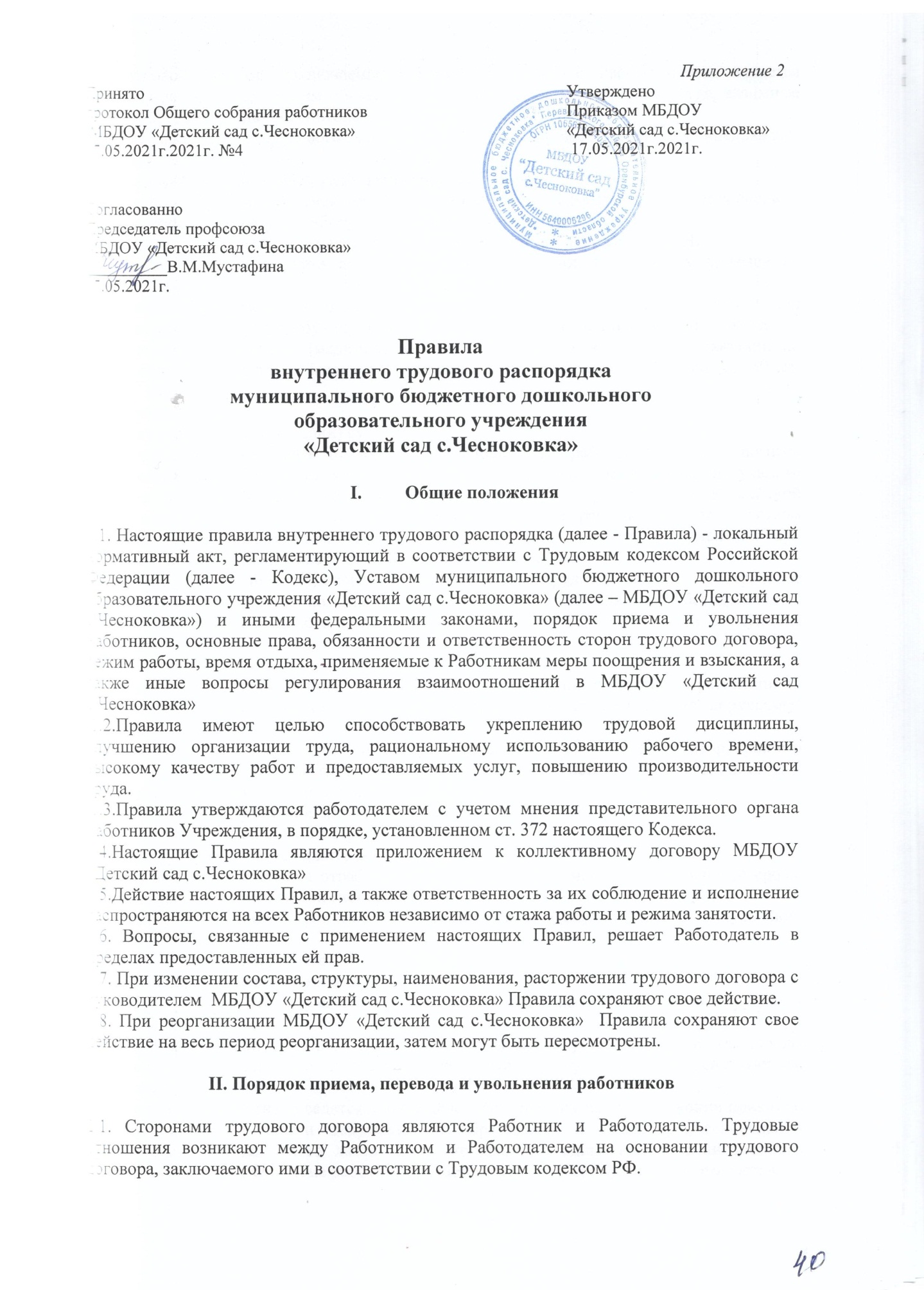 2.3.При заключении трудового договора лицо, поступающее на работу, предъявляет Работодателю: -паспорт или иной документ, удостоверяющий личность; -трудовую книжку, за исключением случаев, когда трудовой договор заключается впервые или работник поступает на работу на условиях совместительства; -страховое свидетельство государственного пенсионного страхования и ИНН; -документы воинского учета для военнообязанных и лиц, подлежащих призыву на военную службу; -документ об образовании, о квалификации или наличии специальных знаний при поступлении на работу, требующую специальных знаний или специальной подготовки; -медицинское заключение (медицинская книжка) об отсутствии противопоказаний по состоянию здоровья для работы в дошкольном образовательном учреждении (ст. 69 ,ст. 213 ТК РФ); -личное заявление; -справку о наличии (отсутствии) судимости. 2.4. Запрещается требовать от лица, поступающего на работу, документы помимо предусмотренных Трудовым кодексом РФ, иными федеральными законами, указами Президента Российской Федерации и постановлениями Правительства Российской Федерации. В отдельных случаях, с учетом специфики работы, законодательством Российской Федерации может предусматриваться необходимость предъявления при заключении трудового договора дополнительных документов.  2.5. При заключении трудового договора впервые трудовая книжка и страховое свидетельство государственного пенсионного страхования оформляются Работодателем. 2.6.При заключении трудового договора сторонами должны быть согласованы следующие условия: - место работы; - трудовая функция, т.е. работа по должности в соответствии со штатным расписанием, профессией, специальностью, квалификацией или иной конкретный вид поручаемой работы; - дата начала работы, а в случае, когда заключается срочный трудовой договор, срок его действия; - условия оплаты труда (размер и состав заработной платы, место, способы и сроки выплаты заработной платы); - режим рабочего времени и времени отдыха; - об обязательном социальном страховании; - об испытании и его продолжительности; - об обязанности работника отработать после обучения не менее установленного срока, если обучение проводилось за счет средств Работодателя; - о неразглашении охраняемой законом тайны (государственной, служебной, коммерческой, иной); - права и обязанности работника; - права и обязанности Работодателя; - иные условия в случаях необходимости или их установлении трудовым законодательством. 2.7. При заключении трудового договора стороны могут устанавливать в нем любые условия, не ухудшающие положение работника по сравнению с действующим законодательством. 2.8. На каждого Работника ведется личное дело, состоящее из заверенной копии приказа о приеме на работу, копии документа об образовании и (или) профессиональной подготовке, аттестационного листа. Здесь же хранится один экземпляр письменного трудового договора. О приеме работника делается запись в Книге учета личного состава. 2.9.При приеме Работника на работу или переводе его в установленном порядке на другую работу в МБДОУ «Детский сад с.Чесноковка» до подписания трудового договора Работодатель обязан под расписку Работника: - ознакомить с Уставом и коллективным договором; - ознакомить Работника с поручаемой работой, условиями и оплатой труда, разъяснить его трудовые права и обязанности; -ознакомить с действующими Правилами, и другими локальными нормативными актами, непосредственно связанными с трудовой деятельностью работника; -провести инструктаж по охране труда, производственной санитарии, гигиене труда, противопожарной охране и другим правилам безопасного труда; -ознакомить с правилами делового поведения; -ознакомить с правилами использования сведений, относящихся к коммерческой тайне или конфиденциальной информации. 2.10. Прием на работу оформляется приказом Работодателя, который предоставляется Работнику под расписку в трехдневный срок со дня фактического начала работы. 2.11.Трудовой договор заключается в письменной форме в двух экземплярах, каждый из которых подписывается сторонами. Один экземпляр передается Работнику, другой – хранится у Работодателя. 2.12.Трудовой договор, не оформленный надлежащим образом, считается заключенным, если работник приступил к работе с ведома или по поручению Работодателя, независимо от того, был ли прием на работу оформлен надлежащим образом. При фактическом допущении Работника к работе Работодатель обязан оформить с ним трудовой договор в письменной форме не позднее трех дней со дня фактического допущения Работника к работе. 2.13.Работодатель имеет право проверить профессиональную пригодность Работника при приеме на работу следующими способами: -посредством анализа представленных документов; -собеседованием; -установлением по соглашению сторон условия об испытании (но не свыше 3 месяцев, а для руководителя, его заместителей – не свыше 6 месяцев). 2.14.Испытание при приеме на работу не устанавливается для следующих категорий лиц (ст. 70 ТК РФ) в срок испытания не засчитывается период временной нетрудоспособности Работника и другие периоды, когда он фактически отсутствовал на работе. 2.15. Отсутствие в трудовом договоре условия об испытании означает, что Работник принят на работу без испытания. В случае, когда работник фактически допущен к работе без оформления трудового договора, условие об испытании может быть включено в трудовой договор, только если стороны оформили его в виде отдельного соглашения до начала работы. 2.16. В период испытания на Работника распространяются положения трудового законодательства и иных нормативных правовых актов, содержащих нормы трудового права, коллективного договора, соглашений, локальных нормативных актов. 2.17. Срок действия трудового договора определяется соглашением сторон. Срок действия трудового договора может быть неопределенным (постоянная работа), либо определенным на срок не более 5 лет (срочный трудовой договор ст. 59 ТК РФ). При этом Работодатель не вправе требовать заключения срочного трудового договора на определенный срок, если работа носит постоянный характер. 2.18. На всех Работников, проработавших свыше 5 дней, в случае, когда работа у данного Работодателя является для Работника основной, ведутся трудовые книжки в порядке, установленном действующим законодательством. У Работников по совместительству трудовые книжки ведутся по основному месту работы. С каждой записью, вносимой на основании приказа в трудовую книжку, Работодатель обязан ознакомить ее владельца под расписку в личной карточке. 2.19. Перевод Работника на другую постоянную работу осуществляется с его письменного согласия. Без согласия Работника допускается временный перевод при исключительных обстоятельствах. 2.20. Прекращение трудового договора осуществляется по основаниям и в порядке, предусмотренном федеральным законодательством. Основаниями прекращения трудового договора и увольнения работников являются: 1) соглашение сторон (ст. 78 Трудового кодекса РФ, далее - ТК РФ); 2) истечение срока трудового договора (п. 2 ст. 58 ТК РФ), за исключением случаев, когда трудовые отношения фактически продолжаются и ни одна из сторон не потребовала их прекращения; 3) расторжение трудового договора по инициативе работника (ст. 80 ТК РФ); 4) расторжение трудового договора по инициативе работодателя (ст. 81 ТК РФ); 5) перевод работника по его просьбе или с его согласия на работу к другому работодателю или переход на выборную работу (должность); 6) отказ работника от продолжения работы в связи со сменой собственника имущества организации, изменением подведомственности (подчиненности) организации либо ее реорганизацией (ст. 75 ТК РФ); 7) отказ работника от продолжения работы в связи с изменением существенных условий трудового договора (ст. 73 ТК РФ); 8) отказ работника от перевода на другую работу вследствие состояния здоровья в соответствии с медицинским заключением (часть вторая ст. 72 ТК РФ); 9) отказ работника от перевода в связи с перемещением работодателя в другую местность (часть первая ст. 72 ТК РФ); 10) обстоятельства, не зависящие от воли сторон (ст. 83 ТК РФ);  11) нарушение установленных ТК РФ или иным федеральным законом правил заключения трудового договора, если это нарушение исключает возможность продолжения работы (ст. 84 ТК РФ); 12) повторное в течение одного года грубое нарушение устава образовательного учреждения (п. 1 ст. 336 ТК РФ); 13) применение, в том числе однократное, методов воспитания, связанных с физическим и (или)психическим насилием над личностью обучающегося, воспитанника (п.2ст.336ТК РФ). 2.21.Работник имеет право расторгнуть трудовой договор в одностороннем порядке, предупредив об этом Работодателя в письменной форме не позднее, чем за две недели, если иной срок не установлен Трудовым кодексом РФ или иным федеральным законом. Течение указанного срока начинается на следующий день после получения Работодателем заявления Работника об увольнении. По истечении срока предупреждения, Работник вправе прекратить работу. По соглашению между Работником и Работодателем трудовой договор, может быть, расторгнут и до истечения срока предупреждения об увольнении. Прекращение (расторжение) трудового договора по другим причинам может иметь место только по основаниям и с соблюдением порядка и процедур, предусмотренным ТК РФ. 2.22. До истечения срока предупреждения об увольнения Работник имеет право в любое время отозвать свое заявление. Увольнение в этом случае не производится, если на его место не приглашен в письменной форме другой Работник, которому в соответствии с настоящим Кодексом и иными федеральными законами не может быть отказано в заключение трудового договора. Если по истечении срока предупреждения об увольнении трудовой договор не был, расторгнут и Работник не настаивает на увольнении, то действие трудового договора продолжается. 2.23.Срочный трудовой договор прекращается с истечением срока его действия, о чем Работник должен быть предупрежден в письменной форме не менее чем за три календарных дня до увольнения, за исключением случаев, когда истекает срок действия срочного трудового договора, заключенного на время исполнения обязанностей отсутствующего Работника. 2.24.Прекращение трудового договора оформляется приказом Работодателя, с которым Работник должен ознакомиться под роспись. 2.25.В день увольнения Работодатель обязан выдать Работнику его трудовую книжку с внесенной в нее записью об увольнении и произвести с ним окончательный расчет. По письменному заявлению Работника Работодатель также обязан выдать заверенные копии документов, связанных с работой. 3апись о причине увольнения в трудовую книжку должна производиться в точном соответствии с формулировками действующего законодательства и со ссылкой на соответствующую статью, часть статьи и пункт Трудового кодекса РФ или иного федерального закона. 2.26.Днем прекращения трудового договора во всех случаях является последний день работы Работника, за исключением случаев, когда Работник фактически не работал, но за ним, в соответствии с законодательством, сохранялось место работы.III. Основные права и обязанности Работников3.1. Работник имеет права и несет обязанности, предусмотренные условиями трудового договора, а также все иные права и обязанности, предусмотренные ст. 21 ТК РФ и, для соответствующих категорий работников, другими статьями ТК РФ. 3.2. Работник имеет право на: - заключение, изменение и расторжение трудового договора в порядке и на условиях, которые установлены ТК РФ, иными федеральными законами; - предоставление ему работы, обусловленной трудовым договором; - рабочее место, соответствующее государственным нормативным требованиям охраны труда и условиям, предусмотренным коллективным договором; - своевременную и в полном объеме выплату заработной платы в соответствии со своей квалификацией, сложностью труда, количеством и качеством выполненной работы; - отдых, обеспечиваемый установлением нормальной продолжительности рабочего времени, сокращенного рабочего времени для отдельных профессий и категорий работников, предоставлением еженедельных выходных дней, нерабочих праздничных дней, оплачиваемых ежегодных отпусков; - полную достоверную информацию об условиях труда и требованиях охраны труда на рабочем месте; - профессиональную подготовку, переподготовку и повышение своей квалификации в порядке, установленном настоящим Кодексом, иными федеральными законами; - защиту своих трудовых прав, свобод и законных интересов всеми не запрещенными законом способами; - возмещение вреда, причиненного работнику в связи с исполнением им трудовых обязанностей, и компенсацию морального вреда в порядке, установленном ТК РФ, иными федеральными законами; - обязательное социальное страхование в случаях, предусмотренных федеральными законами; - объединение, включая право на создание профессиональных союзов и вступление в них для защиты своих трудовых прав, свобод и законных интересов; - участие в управлении организацией в предусмотренных Кодексом, иными федеральными законами и коллективным договором формах; - ведение коллективных переговоров и заключение коллективных договоров и соглашений через своих представителей, а также на информацию о выполнении коллективного договора, соглашений; - разрешение индивидуальных и коллективных трудовых споров, включая право на забастовку, в порядке, установленном Кодексом, иными федеральными законами. 3.2.1 Педагогический Работник имеет на следующие академические права и свободы: 1) свободу преподавания, свободное выражение своего мнения, свободу от вмешательства в профессиональную деятельность; 2) свободу выбора и использования педагогически обоснованных форм, средств, методов обучения и воспитания; 3) право на творческую инициативу, разработку и применение авторских программ и методов обучения и воспитания в пределах реализуемой образовательной программы; 4) право на выбор учебных пособий, материалов и иных средств обучения и воспитания в соответствии с образовательной программой и в порядке, установленном законодательством об образовании; 5) право на участие в разработке образовательных программ, в том числе учебных планов, календарных учебных графиков, методических материалов и иных компонентов образовательных программ; 6) право на осуществление научной, творческой, исследовательской деятельности, участие в экспериментальной деятельности, разработках и во внедрении инноваций; 7) право на бесплатное пользование библиотеками и информационными ресурсами, а также доступ в порядке, установленном локальными нормативными актами учреждения, к информационно-телекоммуникационным сетям и базам данных, учебным и методическим материалам, материально-техническим средствам обеспечения образовательной деятельности, необходимым для качественного осуществления педагогической, научной или исследовательской деятельности; 8) право на бесплатное пользование образовательными, методическими и научными услугами учреждения в порядке, установленном законодательством Российской Федерации или локальными нормативными актами; 9) право на участие в управлении образовательного учреждения, в том числе в коллегиальных органах управления, в порядке, установленном уставом учреждения; 10) право на участие в обсуждении вопросов, относящихся к деятельности учреждения, в том числе через органы управления и общественные организации;  11) право на объединение в общественные профессиональные организации в формах и в порядке, которые установлены законодательством Российской Федерации; 12) право на обращение в комиссию по урегулированию споров между участниками образовательных отношений; 13) право на защиту профессиональной чести и достоинства, на справедливое и объективное расследование нарушения норм профессиональной этики педагогических работников. 3.2.2 Академические права и свободы, указанные в п. 3.2.2 настоящей главы, должны осуществляться с соблюдением прав и свобод других участников образовательных отношений, требований законодательства Российской Федерации, норм профессиональной этики педагогических работников, закрепленных в локальных нормативных актах учреждения. 3.2.3 Педагогический Работник имеет следующие трудовые права и социальные гарантии: 1) право на сокращенную продолжительность рабочего времени; 2) право на дополнительное профессиональное образование по профилю педагогической деятельности не реже чем один раз в три года; 3) право на ежегодный основной удлиненный оплачиваемый отпуск, продолжительность которого определяется Правительством Российской Федерации; 4) право на длительный отпуск сроком до одного года не реже чем через каждые десять лет непрерывной педагогической работы в порядке, установленном федеральным органом исполнительной власти, осуществляющим функции по выработке государственной политики и нормативно-правовому регулированию в сфере образования; 5) право на досрочное назначение трудовой пенсии по старости в порядке, установленном законодательством Российской Федерации; 6) иные трудовые права, меры социальной поддержки, установленные федеральными законами и законодательными актами субъектов Российской Федерации. 3.3. Работник обязан: - добросовестно исполнять свои трудовые обязанности, возложенные на него трудовым договором, а также правила установленные законодательством о труде, Законом РФ "Об образовании", Уставом, настоящими Правилами; - использовать все рабочее время для производительного труда; - выполнять установленные нормы труда; -соблюдать трудовую дисциплину, приходить на работу за 15 минут до начала рабочего дня, своевременно и точно исполнять распоряжения Работодателя; - соблюдать требования по технике безопасности, охране труда, правила противопожарной безопасности, соблюдать санитарные нормы и правила, гигиену труда, пользоваться необходимыми средствами индивидуальной защиты; соблюдать санитарные нормы и правила, гигиену труда; - бережно относиться к имуществу Работодателя (в том числе имущества третьих лиц, находящегося у Работодателя, если Работодатель несет ответственность за сохранность этого имущества) и других работников, экономно и рационально использовать материальные ресурсы; - соблюдать установленный порядок хранения материальных ценностей и документов; - вести себя достойно, соблюдать этические нормы поведения: быть вежливыми и внимательными к воспитанникам, родителями (законными представителями) и членам коллектива, воздерживаться от действий, мешающих другим работникам выполнять их трудовые обязанности, не унижать их честь и достоинство; - сотрудничать с семьей по вопросам воспитания, обучения и оздоровления детей; - обеспечивать охрану жизни, физическое и психическое здоровье воспитанников, отвечать за воспитание и обучение, выполнять требования медицинского персонала, связанные с охраной и укреплением здоровья воспитанников, защищать их от всех форм физического и психического насилия;  -принимать все разумные меры для предотвращения травматизма и несчастных случаев с воспитанниками, другими работниками, при травмах и несчастных случаях  оказывать первую медицинскую помощь пострадавшим; - обо всех случаях травматизма и несчастных случаях незамедлительно сообщать Работодателю; - незамедлительно сообщить Работодателю о возникновении ситуации, представляющей угрозу жизни и здоровью воспитанников, людей, сохранности имущества Работодателя (в том числе имущества третьих лиц, находящегося у Работодателя, если Работодатель несет ответственность за сохранность этого имущества); - проходить в установленные сроки периодические медицинские осмотры в соответствии с правилами проведения медицинских осмотров, своевременно делать необходимые прививки; - содержать оборудование в исправном состоянии, поддерживать чистоту и порядок на своем рабочем месте и других помещениях Работодателя; - экономно и рационально расходовать электроэнергию, воду и другие материальные ресурсы работодателя; - не использовать для выступлений и публикаций в средствах массовой информации сведений, полученных в силу служебного положения, распространение которых может нанести вред Работодателю или его Работникам; 3.3.1 Педагогические Работники обязаны: 1) осуществлять свою деятельность на высоком профессиональном уровне, обеспечивать в полном объеме реализацию преподаваемых учебных предмета, курса, дисциплины (модуля) в соответствии с утвержденной рабочей программой; 2) соблюдать правовые, нравственные и этические нормы, следовать требованиям профессиональной этики; 3) уважать честь и достоинство воспитанников и других участников образовательных отношений; 4) развивать у воспитанников познавательную активность, самостоятельность, инициативу, творческие способности, формировать гражданскую позицию, способность к труду и жизни в условиях современного мира, формировать у обучающихся культуру здорового и безопасного образа жизни; 5) применять педагогически обоснованные и обеспечивающие высокое качество образования формы, методы обучения и воспитания; 6) учитывать особенности психофизического развития воспитанников и состояние их здоровья, соблюдать специальные условия, необходимые для получения образования лицами с ограниченными возможностями здоровья, взаимодействовать при необходимости с медицинскими организациями; 7) систематически повышать свой профессиональный уровень; 8) проходить аттестацию на соответствие занимаемой должности в порядке, установленном законодательством об образовании; 9) проходить в соответствии с трудовым законодательством предварительные при поступлении на работу и периодические медицинские осмотры, а также внеочередные медицинские осмотры по направлению Работодателя; 10) проходить в установленном законодательством Российской Федерации порядке обучение и проверку знаний и навыков в области охраны труда; 11) соблюдать Устав образовательной организации, настоящие Правила, локальные акты образовательной учреждения. 3.3.2 Круг конкретных трудовых обязанностей педагогических Работников, вспомогательного и обслуживающего персонала определяется их должностными инструкциями, соответствующими локальными правовыми актами и иными правовыми актами. 3.4. Работнику запрещается: - отдавать детей кому-либо, кроме родителей (опекунов, законных представителей);  - изменять по своему усмотрению график работы; - отменять, удлинять или сокращать продолжительность занятий с детьми и перерывы между ними; - оставлять детей без присмотра; - отпускать детей домой одних по просьбе родителей; - допускать присутствие в группах посторонних лиц, в том числе других детей; - говорить на повышенных тонах, браниться, выражаться нецензурными словами; - применять насилие к детям; - курить на территории; - распивать спиртные напитки. 3.4.1 Педагогическому Работнику запрещается: - оказывать платные образовательные услуги воспитанникам в учреждении, в котором осуществляет образовательную деятельность, в том числе в качестве индивидуального предпринимателя, если это приводит к конфликту интересов педагогического работника;- использовать образовательную деятельность для политической агитации, принуждения воспитанников к принятию политических, религиозных или иных убеждений либо отказу от них, для разжигания социальной, расовой, национальной или религиозной розни, для агитации, пропагандирующей исключительность, превосходство либо неполноценность граждан по признаку социальной, расовой, национальной, религиозной или языковой принадлежности, их отношения к религии, в том числе посредством сообщения обучающимся недостоверных сведений об исторических, о национальных, религиозных и культурных традициях народов, а также для побуждения обучающихся к действиям, противоречащим Конституции Российской Федерации. IV. Основные права и обязанности Работодателя 4.1. Работодатель имеет право: - заключать, изменять и расторгать трудовые договоры с Работниками в порядке и на условиях, установленных Трудовым кодексом РФ, иными федеральными законами; - вести коллективные переговоры и заключать коллективные договоры; - принимать локальные нормативные акты; - требовать от работников исполнения ими трудовых обязанностей и бережного отношения к имуществу Работодателя (в том числе имущества третьих лиц, находящегося у Работодателя, если Работодатель несет ответственность за сохранность этого имущества) и других работников, соблюдения настоящих Правил и иных локальных нормативных актов; - привлекать Работников к дисциплинарной и материальной ответственности в порядке, установленном Трудовым кодексом РФ, иными федеральными законами, локальными нормативными актами; - поощрять работников за добросовестный эффективный труд; - организовать при необходимости учет явки на работу и ухода с работы, а также использование времени перерыва; - создавать объединения Работодателей в целях представительства и защиты своих интересов и вступать в них. 4.2. Работодатель обязан: - соблюдать действующее трудовое законодательство и иные нормативные правовые акты, содержащие нормы трудового права, локальные нормативные акты, условия коллективного договора, соглашений и трудовых договоров; - предоставлять Работникам работу, обусловленную трудовым договором; - обеспечивать безопасность и условия труда, отвечающие требованиям охраны труда, принимать меры по профилактике производственного травматизма; - обеспечивать Работников оборудованием, техникой, инструментами, технической документацией и иными средствами, необходимыми для исполнения ими трудовых обязанностей; - осуществлять организаторскую работу, направленную на укрепление трудовой дисциплины, устранение потерь рабочего времени, рациональное использование трудовых ресурсов, формирование стабильного трудового коллектива, создание благоприятных условий работы; - совершенствовать учебно-воспитательный процесс, осуществлять мероприятия по повышению качества работы, культуры труда; - организовывать изучение, распространение и внедрение передового опыта Работников данного и других трудовых коллективов ОУ; - обеспечивать Работникам равную оплату за труд равной ценности; - выплачивать в полном размере причитающуюся Работникам заработную плату в сроки, установленные коллективным договором, настоящими Правилами, трудовыми договорами  2 раза в месяц 15 и 30 числа; - обеспечивать бытовые нужды Работников, связанные с исполнением ими трудовых обязанностей; - осуществлять обязательное социальное страхование Работников в порядке, установленном федеральными законами; - обеспечивать в соответствии с действующим законодательством прохождение Работниками обязательных предварительных и периодических медицинских осмотров (обследований); - возмещать вред, причиненный Работникам в связи с исполнением ими трудовых обязанностей, а также компенсировать моральный вред в порядке и на условиях, которые установлены ТК РФ, другими федеральными законами и иными нормативными правовыми актами РФ; - контролировать знание и соблюдение Работниками требований инструкций и правил по охране труда, технике безопасности, производственной санитарии и гигиене, противопожарной безопасности; - предоставлять представителям Работников полную и достоверную информацию, необходимую для заключения коллективного договора, соглашения и контроля за их выполнением; - знакомить Работников под роспись с принимаемыми локальными нормативными актами, непосредственно связанными с их трудовой деятельностью; - своевременно выполнять предписания федерального органа исполнительной власти, уполномоченного на осуществление федерального государственного надзора за соблюдением трудового законодательства и иных нормативных правовых актов, содержащих нормы трудового права, других федеральных органов исполнительной власти, осуществляющих функции по государственному надзору в установленной сфере деятельности, уплачивать штрафы, наложенные за нарушения трудового законодательства и иных нормативных правовых актов, содержащих нормы трудового права; - рассматривать представления соответствующих профсоюзных органов, иных избранных работниками представителей о выявленных нарушениях трудового законодательства и иных актов, содержащих нормы трудового права, принимать меры по устранению выявленных нарушений и сообщать о принятых мерах указанным органам и представителям; - способствовать созданию в трудовом коллективе деловой, творческой обстановки, поддерживать инициативу и активность Работников; - создавать условия, обеспечивающие участие работников в управлении организацией в предусмотренных Трудовым кодексом РФ, иными федеральными законами и коллективным договором формах; - исполнять иные обязанности, предусмотренные Трудовым кодексом РФ федеральными законами и иными нормативными правовыми актами, содержащими нормы трудового права, коллективным договором, локальными нормативными актами соглашениями и трудовыми договорами. V. Ответственность сторон трудового договора 5.1.Лица, как Работники, так и Работодатель, виновные в нарушении трудового законодательства и иных актов, содержащих нормы трудового права, локальных нормативных актов МБДОУ «Детский сад с.Чесноковка», положений трудового договора привлекаются к дисциплинарной и материальной ответственности в порядке, установленном Трудовым кодексом и иными федеральными законами. При наличии в их действии (бездействии) признаков административного правонарушения или преступления  к административной или уголовной ответственности в порядке, установленном федеральными законами. Лица, виновные в нарушении норм трудового права также привлекаются к гражданско-правовой ответственности в случаях и в порядке, определенном гражданским законодательством. 5.2.Работодатель несет материальную ответственность перед работником за незаконное лишение его возможности трудиться, за причиненный ущерб имуществу работника, за задержку выплаты заработной платы и других выплат, причитающихся работнику в порядке и в размерах, установленных ст.234-237 Трудового кодекса РФ. 5.2.1. Работодатель, причинивший ущерб имуществу работника, возмещает этот ущерб в полном объеме. 5.2.2. При нарушении установленного срока выплаты заработной платы, оплаты отпуска, выплат при увольнении и других выплат, причитающихся работнику, Работодатель несет ответственность, предусмотренную действующим законодательством РФ. 5.2.3. Моральный вред, причиненный работнику неправомерными действиями или бездействием Работодателя, возмещается Работнику в денежной форме в размерах, определяемых соглашением Работника и Работодателя. 5.3. Работник несет материальную ответственность за причиненный Работодателю прямой действительный ущерб. 5.3.1. Под прямым действительным ущербом понимается реальное уменьшение наличного имущества Работодателя или ухудшение состояния указанного имущества (в том числе имущества третьих лиц, находящегося у Работодателя, если Работодатель несет ответственность за сохранность этого имущества), а также необходимость для Работодателя произвести затраты либо излишние выплаты на приобретение или восстановление имущества, либо на возмещение ущерба, причиненного работником третьим лицам (ст.238 ТК РФ). Неполученные доходы (упущенная выгода) взысканию с работника не подлежат. 5.3.2. За причиненный ущерб работник несет материальную ответственность в пределах своего среднего месячного заработка (ст.241 ТК РФ), если иное не предусмотрено Трудовым кодексом РФ или иными федеральными законами. 5.3.3. Материальная ответственность в полном размере причиненного ущерба возлагается на Работника в случаях предусмотренных ст. 243 трудового кодекса РФ: а) когда в соответствии с Трудовым кодексом РФ или иными федеральными законами на работника возложена материальная ответственность в полном размере за ущерб, причиненный работодателю при исполнении работником трудовых обязанностей. б) недостачи ценностей, вверенных ему на основании специального письменного договора или полученных им по разовому документу; в) умышленного причинения ущерба; г) причинения ущерба в состоянии алкогольного, наркотического или иного токсического опьянения; д) причинения ущерба в результате преступных действий работника, установленных приговором суда; е) причинения ущерба в результате административного проступка, если таковой установлен соответствующим государственным органом; ж) причинения ущерба не при исполнении работником трудовых обязанностей.5.3.4. Письменные договоры о полной индивидуальной материальной ответственности, то есть о возмещении работодателю причиненного ущерба в полном размере за недостачу вверенного работникам имущества, могут заключаться с работниками, достигшими возраста восемнадцати лет и непосредственно обслуживающими или использующими денежные,  товарные ценности или иное имущество в соответствии с Перечнями должностей и работ, утвержденных постановлением Минтруда Росси 31.12.2002 № 85. 5.3.5. В случае увольнения Работника без уважительных причин до истечения срока, обусловленного трудовым договором или договором об обучении за счет средств работодателя работник обязан возместить затраты, понесенные Работодателем на его обучение. Размер возмещения затрат исчисляется пропорционально времени, фактически не отработанному Работником после окончания обучения, если иное не предусмотрено трудовым договором или соглашением об обучении. 5.3.6. Педагогические работники несут ответственность за неисполнение или ненадлежащее исполнение возложенных на них обязанностей в порядке и в случаях, которые установлены федеральными законами. Неисполнение или ненадлежащее исполнение педагогическими работниками обязанностей, предусмотренных п.3.3.1 главы 3 настоящих правил, учитывается при прохождении ими аттестации.VI. Гарантии работнику при временной нетрудоспособности6.1. При временной нетрудоспособности Работодатель выплачивает работнику пособие по временной нетрудоспособности в соответствии с федеральным законом. 6.2. Основанием для назначения пособия по временной нетрудоспособности является выданный в установленном порядке больничный листок (листок временной нетрудоспособности).VII. Требования к прохождению профилактических медицинских осмотров, гигиенического воспитания и обучения, личной гигиене7.1 Работники проходят предварительные, при поступлении на работу, и периодические медицинские осмотры, аттестацию на знание санитарных норм и правил не реже 1 раза в 2 года, для персонала пищеблока, а также лиц, участвующих в раздаче пищи детям,  не реже 1 раза в год в установленном законодательством порядке и в соответствии с санитарноэпидемиологическими правилами и нормативами "Санитарно-эпидемиологическими требования к устройству, содержанию и организации режима работы дошкольных образовательных учреждений». 7.2. Каждый Работник должен иметь личную медицинскую книжку, в которую должны быть внесены результаты медицинских обследований и лабораторных исследований, сведения о прививках, перенесенных инфекционных заболеваниях, сведения о прохождении профессиональной гигиенической подготовки и аттестации, допуск к работе. При отсутствии сведений о профилактических прививках Работники, поступающие на работу, должны быть привиты в соответствии с национальным календарем профилактических прививок. 7.2.1. Не допускаются к работе на пищеблоке и в групповых ячейках к накрыванию на столы лица с ангинами, катаральными явлениями верхних дыхательных путей, гнойничковыми заболеваниями рук, заболевшие или при подозрении на инфекционные заболевания. При наличии у Работников пищеблока порезов, ожогов они могут быть допущены к работе при условии их работы в перчатках. 7.2.2. Работник должен соблюдать правила личной гигиены: приходить на работу в чистой одежде и обуви; оставлять верхнюю одежду, головной убор и личные вещи в индивидуальном шкафу для одежды, коротко стричь ногти. Работники пищеблока не должны во время работы носить кольца, серьги, принимать пищу и курить на рабочем месте. 7.2.3. Перед входом в туалетную комнату Работник должен снимать халат и после выхода тщательно мыть руки с мылом. Работникам не допускается пользоваться детским туалетом. 7.3. Работодатель обеспечивает:  - наличие текста санитарных правил и норм в организации и доведение содержания правил до Работников учреждения; - выполнение требований санитарных правил и норм всеми Работниками учреждения; - необходимые условия для соблюдения санитарных правил и норм; -прием на работу лиц, имеющих допуск по состоянию здоровья, прошедших профессиональную гигиеническую подготовку и аттестацию; - наличие личных медицинских книжек на каждого Работника; - своевременное прохождение Работниками периодических медицинских обследований, гигиенического воспитания и обучения; - организацию мероприятий по дезинфекции, дезинсекции и дератизации; - исправную работу технологического, холодильного и другого оборудования учреждения. - организацию производственного и лабораторного контроля; - выполнение постановлений, предписаний центров Госсанэпиднадзора; -условия труда работников в соответствии с действующим законодательством, санитарными правилами и гигиеническими нормативами; 7.4. За нарушение санитарного законодательства Работодатель, а также должностные лица, нарушившие требования настоящих санитарных правил, несут ответственность в порядке, установленном законодательством Российской Федерации. VIII. Рабочее время и его использование8.1. Режим рабочего времени в МБДОУ «Детский сад с.Чесноковка» предусматривает пятидневную продолжительность рабочей недели. 8.2. Для административного и обслуживающего персонала, рабочих устанавливается нормальная продолжительность рабочего времени - 40 часов в неделю. 8.3. Сокращенная продолжительность рабочего времени устанавливается: а) Для педагогических Работников (норма часов педагогической работы за ставку заработной платы) в зависимости от должности и (или) специальности с учетом особенностей их труда (ст. 333 Трудового кодекса РФ): - для воспитателей - 36 часов в неделю; - музыкальному руководителю - 24 часа в неделю;- инструктору по физической культуре - 30 часов в неделю. б) Для работников, занятых на работах с вредными и (или) опасными условиями труда, в порядке установленном Правительством РФ (ст. 92 Трудового кодекса РФ): - повара - 36 часов в неделю;8.4.Исходя из производственных задач и функциональных обязанностей отдельных категорий Работников устанавливается сменный график работы: - воспитатели; - сторожа; - повара. 8.5.Режим работы воспитателей : I смена – 8.00   II смена – 14.00 . Окончание рабочего дня воспитателей ДОУ – в зависимости от смены. В конце дня воспитатели обязаны проводить детей в раздевалку и проследить за уходом детей в сопровождении родителей (родственников).8.5.1. В рабочее время педагогических Работников в зависимости от занимаемой должности включается учебная, воспитательная работа, индивидуальная работа с воспитанниками, научная, творческая и исследовательская работа, а также другая  педагогическая работа, предусмотренная трудовыми (должностными) обязанностями, и тарифно - квалификационными характеристиками, и (или) индивидуальным планом, и включает методическую работу, подготовительную работу, организационную работу, диагностическую работу, работу по ведению мониторинга, работу, предусмотренную планами воспитательных, физкультурно-оздоровительных, спортивных, творческих и иных мероприятий, проводимых с воспитанниками: -выполнение обязанностей, связанных с участием в работе педагогических, методических советов, с работой по проведению родительских собраний, консультаций, оздоровительных, воспитательных и других мероприятий, предусмотренных образовательной программой; -организацию и проведение методической, диагностической и консультативной помощи родителям (законным представителям), семьям, обучающим детей на дому в соответствии с медицинским заключением; -время, затрачиваемое непосредственно на подготовку к работе по обучению и воспитанию воспитанников, изучению их индивидуальных способностей, интересов и склонностей, а также их семейных обстоятельств и жилищно-бытовых условий. Соотношение учебной и другой педагогической работы в пределах рабочей недели или учебного года определяется соответствующим локальным нормативным актом организации, осуществляющей образовательную деятельность, с учетом количества часов по учебному плану, специальности и квалификации работника. 8.5.2. Часы работы (периоды работы, в течение которых учреждение осуществляет свою деятельность), свободные для педагогических Работников от работы на группе (по графику), от выполнения иных обязанностей, регулируемых графиками и планами работы, педагогические Работники могут использовать для повышения квалификации, самообразования, подготовки к непосредственно образовательной деятельности и т.п. 8.5.3. Периоды отмены образовательного процесса для воспитанников по санитарно - эпидемиологическим, климатическим и другим основаниям являются рабочим временем педагогических и других работников ДОУ. 8.5.4. В периоды отмены образовательного процесса в отдельных группах либо в целом по учреждению по санитарно - эпидемиологическим, климатическим и другим основаниям педагогические работники привлекаются к методической, организационной работе в порядке и на условиях, предусмотренных в п.8.5.1 настоящего Положения. 8.5.5. Ежегодно перед началом учебного года Работодателем по соглашению с представительным органом Работников учреждения составляется и утверждается «График рабочего времени педагогических работников». Графики доводятся до сведения сотрудников под подпись. При необходимости в указанные графики могут вноситься коррективы с обязательным утверждением заведующей и ознакомлением работников под подпись. 8.6.Режим работы сторожей: Режим рабочего времени сторожей согласно  графику сменности.8.7. График работы Работников утверждается Работодателем с учетом представительного органа Работников учреждения МБДОУ «Детский сад с.Чесноковка» и доводится до сведения работников не позднее, чем за один месяц до введения их в действие, под расписку.  8.8. По соглашению сторон дворникам устанавливается режим гибкого рабочего времени. 8.9. При работе в режиме гибкого рабочего времени начало, окончание или общая продолжительность рабочего дня определяются по соглашению сторон, при этом Работодатель обеспечивает отработку Работником суммарного количества рабочих часов в течение рабочего дня, недели, месяца. 8.10. По соглашению между работником и Работодателем могут устанавливаться как при приеме на работу, так и впоследствии неполный рабочий день (смена) или неполная рабочая неделя. Работодатель обязан устанавливать неполный рабочий день (смену) или неполную рабочую неделю в случаях, установленных Кодексом, федеральными законами и иными нормативными правовыми актами Российской Федерации. 8.11. По согласованию отдельным Работникам может быть установлен режим рабочего времени, который отличается от общих правил. Такой режим устанавливается трудовым договором (приложением к трудовому договору). При этом определяются начало, окончание или общая продолжительность рабочего дня (смены), перерывы, учетный период. Работодатель обеспечивает отработку Работником суммарного количества рабочих часов в течение соответствующего рабочего дня, недели, месяца и других. 8.12.Работодатель по своей инициативе и при производственной необходимости имеет право привлечь Работника к сверхурочной работе за пределами установленной продолжительности рабочего времени только в порядке, предусмотренном ст.97, 99 Трудового кодекса РФ. Сверхурочная работа – это работа, выполняемая работником за пределами установленной для работника продолжительности рабочего времени: ежедневной работы (смены), а при суммированном учёте рабочего времени  сверх нормального числа рабочих часов за учётный период (ст. 99 ТК РФ). Продолжительность сверхурочной работы не должна превышать для каждого работника 4 часов в течение двух дней подряд и 120 часов в год. Работодатель обязан обеспечить точный учёт продолжительности сверхурочной работы каждого работника. Сверхурочная работа компенсируется отгулом (ст. 152 ТК РФ). 8.13. Работодатель организует учет рабочего времени и его использования всеми Работниками. В случае неявки на работу по болезни Работник обязан незамедлительно известить об этом Работодателя, а также предоставить лист временной нетрудоспособности в первый день выхода на работу.IX. Время отдыха9.1. Работникам предоставляется еженедельный непрерывный отдых – выходные дни. Режим рабочего времени в МБДОУ «Детский сад с.Чесноковка» предусматривает пятидневную продолжительность рабочей недели с двумя выходными – суббота и воскресенье. 9.1.1. Работа в выходные и праздничные нерабочие дни запрещается, за исключением случаев, предусмотренных ст. 113 Трудового кодекса РФ. 9.1.2. Работодатель может привлечь отдельных работников к работе в выходные и нерабочие праздничные дни с письменного согласия Работника и с учетом представительного органа Работников учреждения МБДОУ «Детский сад с.Чесноковка»  (по письменному приказу Работодателя). 9.1.3. Работа в выходные и праздничные нерабочие дни оплачивается в соответствии со ст. 153 Трудового кодекса РФ, но не менее чем в двойном размере. 9.1.4. Работнику, работавшему в выходной или нерабочий праздничный день, по его желанию может быть предоставлен другой день отдыха. В этом случае работа  в выходной и нерабочий праздничный день оплачивается в одинарном размере, а день отдыха оплате не подлежит. 9.1.5. В соответствии со ст. 112 Трудового кодекса РФ праздничными нерабочими днями являются: — 1, 2, 3, 4,5 января — Новогодние каникулы; — 7 января — Рождество Христово; — 23 февраля — День защитника Отечества; — 8 марта — Международный женский день;  — 1 мая — Праздник Весны и Труда; — 9 мая — День Победы; — 12 июня — День России; — 4 ноября — День народного единства. 9.1.6. При совпадении выходного и праздничного нерабочего дней, выходной день переносится на следующий после праздничного рабочий день. Продолжительность рабочего дня, непосредственно предшествующих нерабочему праздничному дню, уменьшается на один час. 9.2. В течение рабочего дня (смены) работникам предоставляется перерыв для отдыха и питания, не более 2-х часов и не менее 30 минут, который в рабочее время не включается (ст.108ТК РФ). Перерыв для отдыха и питания предоставляется: - продолжительность один час - заведующему, заместителям заведующего: с 13 ч.00 мин. до 14ч.00 мин. - продолжительность 30 минут для всех остальных работников: с 13 ч. 30 мин. до 14ч.00 мин. 9.2.1. Для  сторожей, воспитателей, выполняющих свои обязанности непрерывно в течение рабочего дня, перерыв для приема пищи не устанавливается. Воспитателям обеспечивается возможность приема пищи одновременно с воспитанниками, либо за 30 минут до начала работы или после ее окончания, или во время сна. 9.3. Работникам предоставляются ежегодные отпуска с сохранением места работы (должности) и среднего заработка в соответствии со ст. 123 Трудового кодекса РФ. 9.3.1.Очередность предоставления оплачиваемых отпусков определяется ежегодно в соответствии с графиком отпусков, утверждаемым Работодателем с учетом мнения представительного органа Работников учреждения МБДОУ «Детский сад с.Чесноковка», но не позднее, чем за 2 недели до наступления календарного года, в порядке, установленном ст.372 Трудового кодекса РФ и доводится до сведения работников. 9.3.2. О времени начала отпуска работник должен быть извещен под роспись не позднее, чем за 2 недели до его начала. 9.3.3. Отдельным категориям работников в случаях, предусмотренных федеральными законами, ежегодный оплачиваемый отпуск предоставляется по их желанию в удобное для них время. 9.3.4. Совместителям предоставляется период отпуска согласно графику основного места работы. 9.3.5. Право на использование отпуска за первый год работы возникает у работника по истечении шести месяцев его непрерывной работы у данного работодателя. По соглашению сторон оплачиваемый отпуск работнику может быть предоставлен и до истечения шести месяцев. До истечения шести месяцев непрерывной работы оплачиваемый отпуск по заявлению Работника должен быть предоставлен в соответствии со ст. 122 Трудового кодекса РФ. 9.3.6. Работникам ежегодно предоставляется основной оплачиваемый отпуск продолжительностью 28 календарных дней. Ежегодный основной оплачиваемый отпуск продолжительность более 28 календарных дней (удлиненный основной отпуск) предоставляется: - педагогическим работникам – 42 календарных дней; - работающим инвалидам – 30 календарных дней; - поварам – 36 календарных дней. 9.3.7. Педагогическим Работникам имеют право на длительный отпуск сроком до одного года не реже чем через каждые десять лет непрерывной педагогической работы. 9.3.8. По соглашению между Работником и Работодателем ежегодный оплачиваемый отпуск может быть разделен на части. При этом хотя бы одна из частей этого отпуска должна быть не менее 14 календарных дней.  9.3.9. Разделение отпуска, предоставление отпуска по частям, перенос отпуска полностью или частично на другой год, а также отзыв из отпуска допускается только с письменного согласия работника (ст. 125 Трудового кодекса РФ). 9.3.10. Часть ежегодно оплачиваемого отпуска, превышающая 28 календарных дней, может быть заменена денежной компенсацией по письменному заявлению работника в соответствии со ст. 126 Трудового кодекса РФ. 9.3.11.Нерабочие праздничные дни, приходящиеся на период ежегодного основного или ежегодного дополнительного оплачиваемого отпуска, в число календарных дней отпуска не включаются. 9.4. Работодатель, на основании письменного заявления Работника обязан предоставить отпуск без сохранения заработной платы, в соответствии со ст. 128 ТК РФ: - участникам Великой Отечественной войны  до 35 календарных дней в году; - работающим пенсионерам по старости (по возрасту)  до 14 календарных дней в году; - родителям и женам (мужьям) военнослужащих, погибших или умерших вследствие ранения, контузии или увечья, полученных при исполнении обязанностей военной службы, либо вследствие заболевания, связанного с прохождением военной службы до 14 календарных дней в году; - работающим инвалидам  до 60 календарных дней в году; - работникам в случаях рождения ребенка, регистрации брака, смерти близких родственников - до 3 календарных дней; - работникам, имеющим 2 и более детей в возрасте до 14 лет  до 14 календарных дней в году (ст. 263 ТК РФ), - одиноким матерям до14 календарных дней в году (ст. 263 ТК РФ). 9.5. При увольнении работнику выплачивается денежная компенсация за все неиспользованные отпуска. По письменному заявлению работника неиспользованный отпуск может быть предоставлен ему с последующим увольнением (за исключением случаев увольнения за виновные действия). При этом днем увольнения считается последний день отпуска.X. Поощрения за труд10.1. За добросовестное исполнение Работником своих трудовых обязанностей, инициативность, продолжительную и безупречную работу, новаторство в труде, а также другие достижения в труде применяются следующие виды поощрения: - объявление благодарности; - награждение ценным подарком; - награждение почетной грамотой. За особые трудовые заслуги Работники представляются в вышестоящие органы к награждению орденами, медалями, к присвоению почетных званий, а также к награждению именными медалями, знаками отличия и грамотами, установленными для работников образования законодательством. 10.2. Поощрения оформляются приказом Работодателя, сведения о поощрениях заносятся в трудовую книжку работника, его личное дело и доводятся до сведения всего коллектива. XI. Применение дисциплинарных взысканий11.1.Дисциплина труда – это обязательное для всех Работников МБДОУ «Детский сад с.Чесноковка»  подчинение правилам поведения, определенным в соответствии с Трудовым кодексом РФ, иными федеральными законами, коллективным договором, настоящими Правилами, иными локальными нормативными актами, трудовым договором. 11.2.Дисциплинарным проступком считается неисполнение или ненадлежащее исполнение Работником по его вине возложенных на него трудовых обязанностей, в том числе нарушение настоящих Правил, должностных инструкций, положений, приказов администрации, технических правил, превышение прав, причинившее ущерб другим гражданам.  11.3.За совершение дисциплинарного проступка, то есть неисполнение или ненадлежащее исполнение Работникам по его вине возложенных на него трудовых обязанностей, Работодатель имеет право применить следующие дисциплинарные взыскания: - замечание; - выговор; - увольнение по соответствующим основаниям, предусмотренным Трудовым кодексом РФ. 11.4.Увольнение Работника как дисциплинарное взыскание может, в частности, производится по следующим основаниям: а) в случае неоднократного неисполнения Работником без уважительных причин трудовых обязанностей, если он имеет дисциплинарное взыскание; б) в случаях однократного грубого нарушения Работником трудовых обязанностей: - прогула, то есть отсутствия на рабочем месте без уважительных причин в течение всего рабочего дня (смены), независимо от его (ее) продолжительности, а также в случае отсутствия на рабочем месте без уважительных причин более четырех часов подряд в течение рабочего дня (смены); - появления Работника на работе (на своем рабочем месте либо на территории МБДОУ «Детский сад с.Чесноковка» где по поручению Работодателя Работник должен выполнять трудовую функцию) в состоянии алкогольного, наркотического или иного токсического опьянения; - разглашения охраняемой законом тайны (государственной, коммерческой, служебной и иной), ставшей известной Работнику в связи с исполнением им трудовых обязанностей, в том числе разглашения персональных данных другого работника; - совершения по месту работы хищения (в том числе мелкого) чужого имущества, растраты, умышленного его уничтожения или повреждения, установленных вступившим в законную силу приговором суда или постановлением судьи, органа, должностного лица, уполномоченных рассматривать дела об административных правонарушениях; - установленного комиссией по охране труда или уполномоченным по охране труда нарушения Работником требований охраны труда, если это нарушение повлекло за собой тяжкие последствия (несчастный случай на производстве, авария, катастрофа) либо заведомо создавало реальную угрозу наступления таких последствий; в) в случае совершения виновных действий Работником, непосредственно обслуживающим товарные ценности, если эти действия дают основание для утраты доверия к нему со стороны Работодателя и совершены по месту работы и в связи с исполнением трудовых обязанностей; г) в случае совершения Работником, выполняющим воспитательные функции, аморального проступка, несовместимого с продолжением данной работы; д) по иным основаниям, предусмотренным ч.3 ст.192 ТК РФ. 11.5.За каждый дисциплинарный проступок может быть применено только одно дисциплинарное взыскание. При наложении дисциплинарного взыскания учитываются тяжесть совершенного проступка и обстоятельства, при которых он был совершен, предшествующая работа и поведение работника. 11.6.До применения взыскания от нарушителя трудовой дисциплины должны быть затребованы объяснения в письменной форме. Если по истечении двух рабочих дней указанное объяснение Работником не представлено, то составляется соответствующий акт. Отказ Работника дать объяснение не может служить препятствием для применения взыскания. 11.7. Дисциплинарные взыскания налагаются администрацией непосредственно после обнаружения проступка, но не позднее одного месяца со дня его обнаружения, не считая времени болезни или пребывания работника в отпуске. 11.8. Дисциплинарное взыскание не может быть наложено после шести месяцев, прошедших со дня совершения проступка. В указанные сроки не включается время производства по уголовному делу.  11.9. Дисциплинарное взыскание применяется не позднее одного месяца со дня его обнаружения проступка, не считая времени болезни Работника или пребывания его в отпуске. 11.10. Дисциплинарное взыскание не может быть применено позднее шести месяцев со дня совершения проступка, а по результатам ревизии или проверки финансово-хозяйственной деятельности  не позднее двух лет со дня его совершения. В указанные сроки не включается время производства по уголовному делу. 11.11. Приказ о применении дисциплинарного взыскания объявляется Работнику, подвергнутому взысканию, под роспись в течение трех рабочих дней со дня его издания, не считая времени отсутствия Работника на работе. В случае отказа Работника ознакомиться с данным приказом, то составляется соответствующий акт. 11.12. Приказ в необходимых случаях доводится до сведения всех Работников. 11.13. Если в течение года со дня применения дисциплинарного взыскания Работник не будет подвергнут новому дисциплинарному взысканию, то он считается не подвергавшимся дисциплинарному взысканию. Работодатель по своей инициативе или по просьбе самого работника, ходатайству представительного органа Работников учреждения МБДОУ «Детский сад с.Чесноковка» имеет право снять взыскание своим приказом до истечения названного срока. 11.14. В течение срока действия дисциплинарного взыскания к Работнику не применяются меры поощрения, указанные в настоящих Правилах.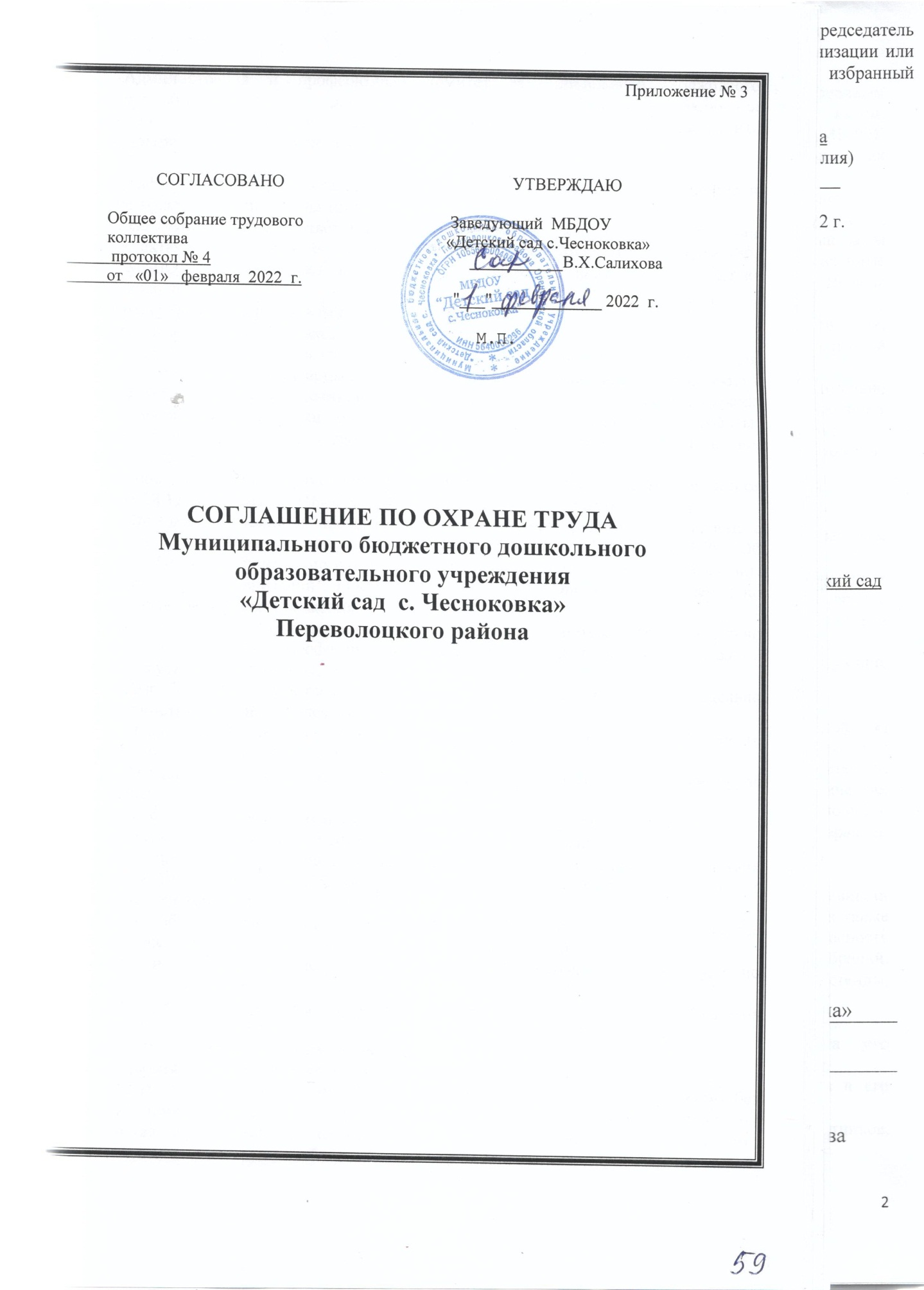                  Администрация и профсоюзный комитет Муниципального бюджетного дошкольного образовательного учреждения "Детский сад  с. Чесноковка" заключили Соглашение о том, что в течение  2022- 2025  годов руководство обязуется выполнить следующие мероприятия по охране труда.   Соглашение по охране труда (далее Соглашение) имеет своей целью улучшение и повышение эффективности охраны труда.   Соглашение разработано в соответствии с законодательными и иными нормативными правовыми актами Российской Федерации по охране труда, Трудовым Кодексом РФ, Уставом МБДОУ «Детский сад с.Чесноковка» и является неотъемлемой частью Коллективного договора.1.    Организационные мероприятия.Администрация МБДОУ «Детский сад  с. Чесноковка»:              -.Издает приказы по созданию здоровых и безопасных условий труда для обеспечения требований санитарных правил и норм в организации деятельности образовательного учреждения, техники безопасности, пожарной безопасности, охраны труда и здоровья; назначает лиц, ответственных за конкретное направление работы; создает необходимые условия для работы уполномоченных (доверенных) лиц и членов комиссии по охране труда.             -.Проводит  специальную оценку  условий труда в соответствии с Федеральным законом от 28.12.2013 года № 426- ФЗ  « О специальной оценке условий труда»          - Проводит обучение и проверку знаний по охране труда в соответствии с постановлением Минтруда России и Минобразования России от 13.01.03 № 1/29 "Об утверждении Порядка обучения по охране труда и проверки знаний, требований охраны труда работников и организаций". ГОСТ 12.0.004-90 ССБТ "Организация обучения по безопасности труда. Общие положения".            - Разрабатывает, утверждает и размножает инструкции по охране труда, отдельно по видам работ и отдельно по профессиям образовательного учреждения. Согласовывает с профкомом в установленном порядке.             - Разрабатывает и утверждает программы вводного инструктажа и отдельно программы инструктажа на рабочем месте  учреждения.              - Обеспечивает журналами регистрации инструктажа вводного и на рабочем месте по утвержденным Минтрудом России образцам.             - Разрабатывает и утверждает  мероприятия, на которые по условиям труда установлены:1.  Ежегодные и периодические медицинские осмотры в установленном порядке;2.  Право на досрочную трудовую пенсию и дополнительный отпуск;3.  Своевременная выдача работникам специальной одежды, специальной обуви и других средств индивидуальной защиты, моющих и обезвреживающих средств в соответствии с установленными нормами.4.  Проводит общий технический осмотр зданий и других сооружений на соответствие безопасной эксплуатации (проводится 2 раза в год - весной и осенью).  Организует и проводит административно-общественный контроль по охране труда  по согласованию с профсоюзом.  5. Организует комиссии по проверке знаний по охране труда работников образовательного учреждения.2.     Предупреждение несчастных случаев.Администрация МБДОУ «Детский сад  с. Чесноковка»:              2.1.Не допускает использование помещений, рабочих мест и оборудования без наличия комплекта документации, предусмотренной законодательством РФ, приказами Министерства образования и науки России и другими нормативными актами; обеспечивает соответствие всех объектов прогимназии требованием охраны труда.              2.2.Запрещается в образовательном учреждении применение вредных или опасных, материалов, продуктов, приборов, услуг и т.д., не имеющих сертификатов и иного вида контроля.3. Лечебно – профилактические и санитарно – бытовые мероприятия.Администрация МБДОУ «Детский сад с.Чесноковка»  :          3.1.Содержит в надлежащем состоянии групповые и служебные помещения Детского сада, обеспечивает в них температурный режим, освещенность и другие условия в соответствии с действующими нормативными требованиями.         3.2.Организует в установленные сроки проведение медицинского осмотра работников Детского сада, обязанных проходить периодический медицинский осмотр.Не допускает работников к исполнению ими обязанностей без прохождения обязательного медицинского осмотра, а также в случае медицинских противопоказаний.         Перечень профессий работников Детского сада, подлежащие периодическим медицинским осмотрам (обследованиям), приведен в приложении №1.           3.3.Обеспечивает возможность получения работниками горячего питания в процессе их трудовой деятельности в Детском саду.           3.4.Обеспечивает мероприятия по подготовки здания, коммуникаций и оборудования к работе в зимних условиях:-    контроль за работой приточно – вытяжной вентиляции;- производит ремонт помещений здания Детского сада, электро-осветительного и санитарно – технического оборудования, а также постоянную уборку помещений;- при возникновении аварийных ситуаций администрация совместно со службами гражданской обороны, безопасности труда и жизнедеятельности, другими службами принимает меры к их ликвидации и обеспечению последующей производственной деятельности.                 4.    Улучшение условий и охраны труда.Администрация МБДОУ «Детский сад с. Чесноковка»:        4.1. Обеспечивает здоровые и безопасные условия труда в Детском саду, для предупреждения и профилактики производственного травматизма, сохранения жизни и здоровья человека в процессе труда.        4.2. Разрабатывает мероприятия по улучшению условий труда:4.3.Обязательства Работников:- постоянно контролировать безопасность оборудования, мебели в групповых и служебных помещениях  Детского сада, безопасность территории;- правильно применять средства индивидуальной защиты;- своевременно проходить медицинские осмотры, инструктажи и проверку знаний по охране труда;- немедленно извещать руководителя  о любой ситуации, угрожающей жизни и здоровью людей, о каждом несчастном случае, происшедшем в Детском саду, или об ухудшении своего здоровья.5. Мероприятия по пожарной безопасности.Администрация МБДОУ «Детский сад с.Чесноковка»:              5.1.Разрабатывает утверждение по согласованию с профкомом учреждения инструкций о мерах пожарной безопасности в соответствии с требованиями ГОСТ , а также на основе Правил пожарной безопасности:              5.2.Обеспечивает журналами регистрации вводного противопожарного инструктажа, журналами регистрации противопожарного инструктажа на рабочем месте, а также журналом учета первичных средств пожаротушения.              5.3.Разрабатывает и обеспечивает учреждение инструкцией и планом-схемой эвакуации людей на случай возникновения пожара.               5.4.Контролирует работы по обслуживанию и мониторингу пожарной сигнализации.             5.5.Обеспечивает учреждение первичными средствами пожаротушения (огнетушители.).              5.6.Организует обучение работников и воспитанников старшего дошкольного возраста Детского сада мерам обеспечения пожарной безопасности, особенно в чрезвычайных ситуациях и проведение тренировочных мероприятий по эвакуации всего персонала..              5.7.Освобождает запасные эвакуационные выходы.Принято на общем собрании трудового коллектива Протокол № 4   от «1 »   февраля  2022_гПриложение № 1 к  Соглашению по охране трудаРаботники МБДОУ «Детский сад с. Чесноковка»,подлежащие периодическим медицинским осмотрам (обследованиям)   Приложение № 2 к  Соглашению по охране трудаСоглашение по охране трудаадминистрации и профсоюзного комитета МБДОУ «Детский сад с. Чесноковка»Учет подготовки и переподготовки должностных лиц по охране труда. 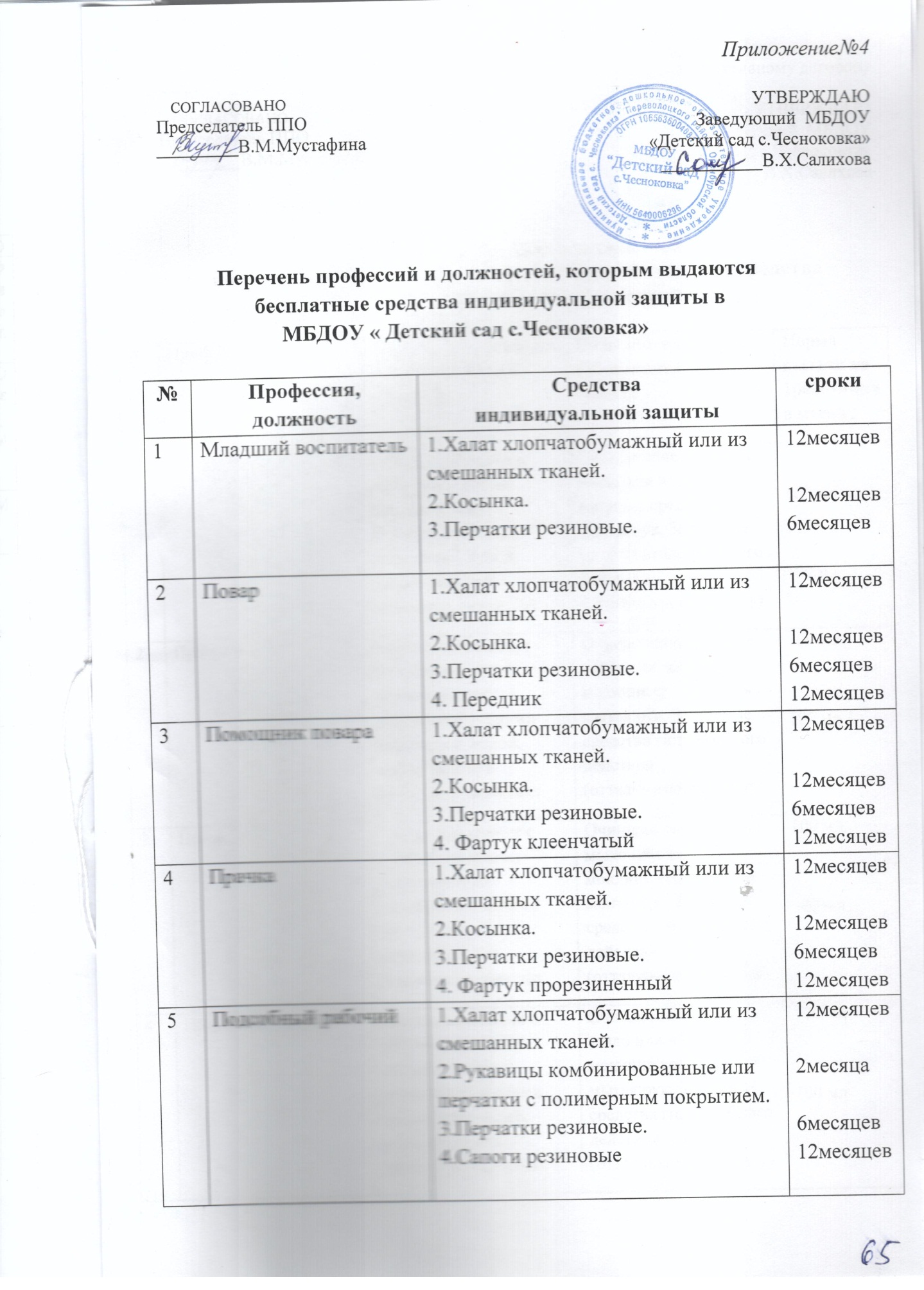 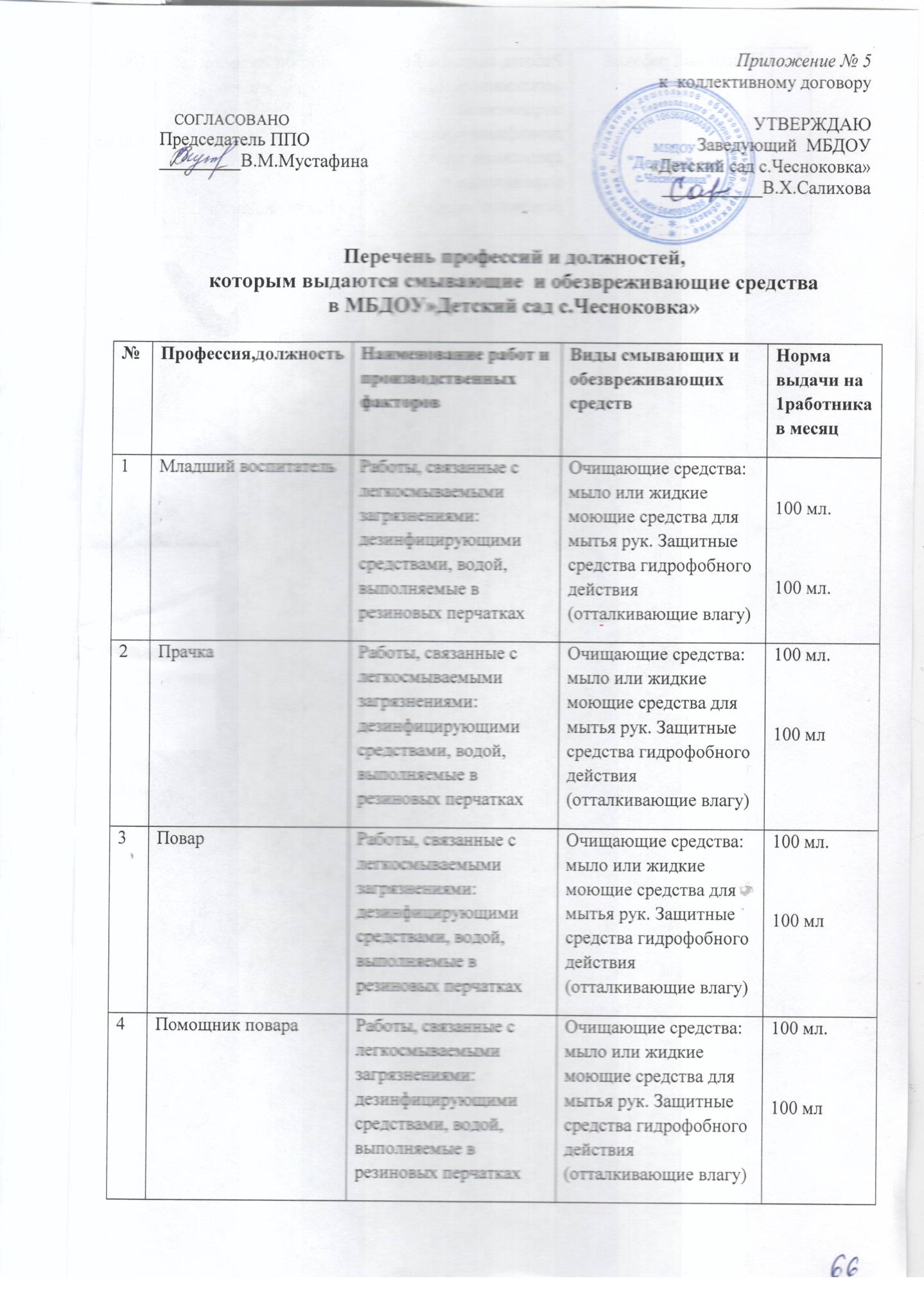 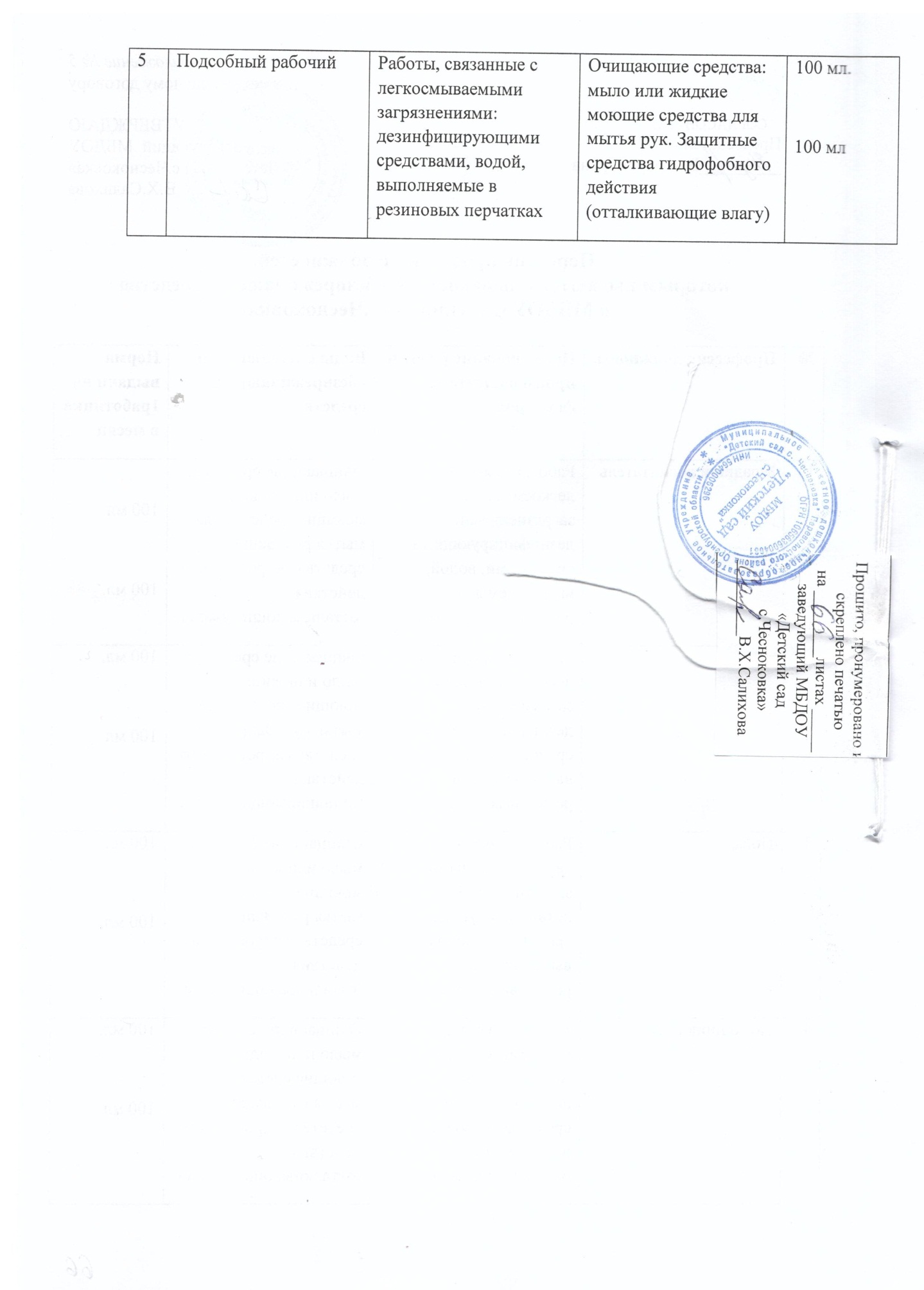 Квалификационные уровниДолжности, отнесенные к квалификационным уровнямУстановленный оклад, руб.ПКГ "Должностей работников учебно-вспомогательного персоналапервого уровня"ПКГ "Должностей работников учебно-вспомогательного персоналапервого уровня"ПКГ "Должностей работников учебно-вспомогательного персоналапервого уровня"-Вожатый; помощник воспитателя; секретарь учебной части4 532,0ПГК "Должностей работников учебно-вспомогательного персоналавторого уровня"ПГК "Должностей работников учебно-вспомогательного персоналавторого уровня"ПГК "Должностей работников учебно-вспомогательного персоналавторого уровня"1 уровеньДежурный по режиму; младший воспитатель4 649,02 уровеньДиспетчер образовательного учреждения; старший дежурный по режиму4 765,0ПКГ "Должностей руководителей структурных подразделений"ПКГ "Должностей руководителей структурных подразделений"ПКГ "Должностей руководителей структурных подразделений"1 уровеньЗаведующий (начальник) структурным подразделением и методическим кабинетом, лабораторией, отделом, отделением, сектором, учебно-консультационным пунктом, учебной (учебно-производственной) мастерской и другими структурными подразделениями, реализующими общеобразовательную программу и образовательную программу дополнительного образования детей, начальник отдела материально-технического снабжения8 832,02 уровеньЗаведующий (начальник) обособленным структурным подразделением, реализующим общеобразовательную программу и образовательную программу дополнительного образования детей; начальник (заведующий, директор, руководитель, управляющий): кабинета, лаборатории, отдела, отделения, сектора, учебно-консультационного пункта, учебной (учебно-производственной) мастерской, учебного хозяйства и других структурных подразделений образовательного учреждения (подразделения) начального и среднего профессионального образования; старший мастер образовательного учреждения (подразделения) начального и/или среднего профессионального образования9 181,0Квалификационные уровниДолжности, отнесенные к квалификационным уровнямУстановленный оклад, руб.1 уровеньИнструктор по труду; инструктор по физической культуре; музыкальный руководитель; старший вожатый10 200,02 уровеньПедагог- организатор; социальный педагог; педагог дополнительного образования10 500,03 уровеньПедагог-психолог; методист; воспитатель10 800,04 уровеньПедагог-библиотекарь; преподаватель-организатор основ безопасности жизнедеятельности; руководитель физического воспитания; тьютор; учитель; учитель-дефектолог; учитель-логопед (логопед)11 000,0Учреждения дополнительного образования( ЦДТ,ДЮСШ)Учреждения дополнительного образования( ЦДТ,ДЮСШ)Учреждения дополнительного образования( ЦДТ,ДЮСШ)2 уровеньИнструктор-методист; концертмейстер; педагог дополнительного образования; педагог-организатор; социальный педагог; тренер-преподаватель8 100,03 уровеньМетодист;  педагог-психолог; старший инструктор-методист; старший тренер-преподаватель8 300,0Структурные подразделения (Районный методический кабинет, информационно-прокатный центр)Структурные подразделения (Районный методический кабинет, информационно-прокатный центр)Структурные подразделения (Районный методический кабинет, информационно-прокатный центр)3 уровень Методист; библиотекарь7 322,04 уровень Старший методист8 077,0при выслуге лет от 1 года до 5 летпри выслуге свыше 5 лет5%10%высшее профессиональное образование и стаж педагогической работывысшее профессиональное образование и стаж педагогической работысреднее профессиональное образование и стаж педагогической работысреднее профессиональное образование и стаж педагогической работы- более 20 лет15%- более 20 лет10%- от 10 до 20 лет10%- от 10 до 20 лет7%- от 0 до 10 лет5%- от 0 до 10 лет3%при наличии высшей квалификационной категориипри наличии первой квалификационной категории25%15%ЗваниеЗваниеЗваниеЗвание"доктор наук""кандидат наук""заслуженный","народный"40%20%20%20%Квалификационные уровниДолжности, отнесенные к квалификационным уровнямУстановленный оклад, руб.ПКГ "Общеотраслевые должности служащих первого уровня"ПКГ "Общеотраслевые должности служащих первого уровня"ПКГ "Общеотраслевые должности служащих первого уровня"1 уровеньАгент по снабжению; агенты по закупкам; делопроизводитель; секретарь; секретарь-машинистка.*агент по закупкам4 881,06 346,0ПКГ "Общеотраслевые должности служащих второго уровня"ПКГ "Общеотраслевые должности служащих второго уровня"ПКГ "Общеотраслевые должности служащих второго уровня"1 уровеньИнспектор по кадрам; лаборант (всех наименований); секретарь руководителя; техник (всех наименований); художник4 997,02 уровеньЗаведующий складом; заведующий хозяйством. Должности служащих первого квалификационного уровня, по которым устанавливается производное должностное наименование "старший".  Должности служащих первого квалификационного уровня, по которым устанавливается II внутридолжностная категория**5 114,03 уровеньЗаведующий производством (шеф-повар); заведующий столовой. Должности служащих первого квалификационного уровня, по которым устанавливается I внутридолжностная категория*5 230,04 уровеньМеханик (всех наименований). Должности служащих первого квалификационного уровня, по которым может устанавливаться производное должностное наименование "ведущий"5 346,05 уровеньНачальник гаража, старший механик5 462,0ПКГ "Общеотраслевые должности служащих третьего уровня"ПКГ "Общеотраслевые должности служащих третьего уровня"ПКГ "Общеотраслевые должности служащих третьего уровня"1 уровеньБухгалтер; инженер по охране труда; инженер; инженер-программист (программист); инженер-электроник (электроник); специалист по кадрам; экономист; юрисконсульт, инженер строитель, инженер по газовому хозяйству5 579,02 уровеньДолжности служащих первого квалификационного уровня, по которым может устанавливаться II внутридолжностная категория5 694,03 уровеньДолжности служащих первого квалификационного уровня, по которым может устанавливаться I внутридолжностная категория**; специалист по защите информации.*экономист-статист, бухгалтер-ревизор 1 категории, бухгалтер программист, бухгалтер-кассир, бухгалтер - ревизор6 044,0 7 858,04 уровеньДолжности служащих первого квалификационного уровня, по которым может устанавливаться производное должностное наименование "ведущий"***ведущий экономист, ведущий бухгалтер6 275 ,08 157,05 уровеньГлавные специалисты: в отделах, отделениях, лабораториях, мастерских; заместитель главного бухгалтера6 624,0ПКГ "Общеотраслевые должности служащих четвертого уровня"ПКГ "Общеотраслевые должности служащих четвертого уровня"ПКГ "Общеотраслевые должности служащих четвертого уровня"1 уровеньНачальник инструментального отдела, начальник отдела автоматизированной системы управления производством, начальник отдела организации и оплаты труда, начальник финансового отдела10 608,0при выслуге лет от 1 года до 5 летпри выслуге свыше 5 лет5%10%Квалификационные уровниКвалификационные разрядыДолжности, отнесенные к квалификационным уровнямУстановленный оклад, руб.ПКГ "Общеотраслевые профессии рабочих, первого уровня"ПКГ "Общеотраслевые профессии рабочих, первого уровня"ПКГ "Общеотраслевые профессии рабочих, первого уровня"ПКГ "Общеотраслевые профессии рабочих, первого уровня"1 уровень1Наименования профессий рабочих, по которым предусмотрено присвоение 1, 2 и 3 квалификационных разрядов в соответствии с Единым тарифно-квалификационным справочником работ и профессий рабочих; гардеробщик; буфетчик; грузчик; дворник; кастелянша; кладовщик (всех наименований); подсобный рабочий (по кухне); оператор (всех наименований); плотник; повар;рабочий по комплексному обслуживанию зданий; слесарь (всех наименований); электромонтер (всех наименований); электрогазосварщик; няня; сторож (вахтер); уборщик производственных помещений; уборщик служебных помещений; уборщик территорий; швея4 300,01 уровень2Наименования профессий рабочих, по которым предусмотрено присвоение 1, 2 и 3 квалификационных разрядов в соответствии с Единым тарифно-квалификационным справочником работ и профессий рабочих; гардеробщик; буфетчик; грузчик; дворник; кастелянша; кладовщик (всех наименований); подсобный рабочий (по кухне); оператор (всех наименований); плотник; повар;рабочий по комплексному обслуживанию зданий; слесарь (всех наименований); электромонтер (всех наименований); электрогазосварщик; няня; сторож (вахтер); уборщик производственных помещений; уборщик служебных помещений; уборщик территорий; швея4 416,01 уровень3Наименования профессий рабочих, по которым предусмотрено присвоение 1, 2 и 3 квалификационных разрядов в соответствии с Единым тарифно-квалификационным справочником работ и профессий рабочих; гардеробщик; буфетчик; грузчик; дворник; кастелянша; кладовщик (всех наименований); подсобный рабочий (по кухне); оператор (всех наименований); плотник; повар;рабочий по комплексному обслуживанию зданий; слесарь (всех наименований); электромонтер (всех наименований); электрогазосварщик; няня; сторож (вахтер); уборщик производственных помещений; уборщик служебных помещений; уборщик территорий; швея4 532,0ПКГ "Общеотраслевые профессии рабочих второго уровня"ПКГ "Общеотраслевые профессии рабочих второго уровня"ПКГ "Общеотраслевые профессии рабочих второго уровня"ПКГ "Общеотраслевые профессии рабочих второго уровня"1 уровень4Наименования профессий рабочих, по которым предусмотрено присвоение 4 и 5 квалификационных разрядов в соответствии с Единым тарифно-квалификационным справочником работ и профессий рабочих; водитель автомобиля; плотник; повар; слесарь (всех наименований); столяр; электромонтер (всех наименований); электрогазосварщик; швея; оператор (всех наименований)4 649,01 уровень5Наименования профессий рабочих, по которым предусмотрено присвоение 4 и 5 квалификационных разрядов в соответствии с Единым тарифно-квалификационным справочником работ и профессий рабочих; водитель автомобиля; плотник; повар; слесарь (всех наименований); столяр; электромонтер (всех наименований); электрогазосварщик; швея; оператор (всех наименований)4 765,02 уровень6Наименования профессий рабочих, по которым предусмотрено присвоение 6 и 7 квалификационных разрядов в соответствии с Единым тарифно-квалификационным справочником работ и профессий рабочих плотник; повар; слесарь (всех наименований); столяр; электромонтер (всех наименований); электрогазосварщик; швея; оператор (всех наименований)4 881,02 уровень7Наименования профессий рабочих, по которым предусмотрено присвоение 6 и 7 квалификационных разрядов в соответствии с Единым тарифно-квалификационным справочником работ и профессий рабочих плотник; повар; слесарь (всех наименований); столяр; электромонтер (всех наименований); электрогазосварщик; швея; оператор (всех наименований)4 997,02 уровеньНаименования профессий рабочих, по которым предусмотрено присвоение 6 и 7 квалификационных разрядов в соответствии с Единым тарифно-квалификационным справочником работ и профессий рабочих плотник; повар; слесарь (всех наименований); столяр; электромонтер (всех наименований); электрогазосварщик; швея; оператор (всех наименований)3 уровень8Наименования профессий рабочих, по которым предусмотрено присвоение 8 квалификационного разряда в соответствии с Единым тарифно-квалификационным справочником работ и профессий рабочих; плотник; повар; слесарь (всех наименований); столяр; электромонтер (всех наименований); электрогазосварщик; оператор (всех наименований)5 114,04 уровень9Наименования профессий рабочих, предусмотренных 1 - 3 квалификационными уровнями настоящей профессиональной квалификационной группы, выполняющих важные (особо важные) и ответственные (особо ответственные работы); водитель автобуса, специалист 1 разряда5 230,0"при выслуге лет от 1 года до 3 лет""при выслуге лет от 3 лет до 5 лет""при выслуге свыше 5 лет"10%20%30%звание"заслуженный"20%N п/пПоказателиУсловия расчетаКоличество баллов12341.Количество обучающихся (воспитанников) в детских садах;из расчета за каждого обучающегося (воспитанника)0,32.Количество педагогических работников в образовательном учрежденииза каждого работника, имеющего:- первую квалификационную категорию;- высшую квалификационную категорию0,513.Наличие оборудованных и используемых в образовательном процессе спортивной площадки и другиеза каждый виддо 15№Тип образовательных учрежденийГруппа по оплате труда, к которой относится ОО   по количеству балловГруппа по оплате труда, к которой относится ОО   по количеству балловГруппа по оплате труда, к которой относится ОО   по количеству балловГруппа по оплате труда, к которой относится ОО   по количеству баллов№Тип образовательных учреждений1 группа2 группы3 группы4 группы2.Общеобразовательное учреждение (детские сады)свыше 100от 100 до 50от 50 до 25менее 253.Размер повышающего коэффициента35%25%15%10%№ п/пИсполнение показателейРазмер повышающего коэффициента эффективности деятельности от оклада1231.При исполнении всех показателей50%2.При исполнении не менее 95% показателей30%3.При исполнении не менее 90% показателей20%4При исполнении не менее 85% показателей10%№п/пСпецифика и условия работы, виды выплатЗначение1231за работу в специальных (коррекционных) образовательных учреждениях (отделениях, классах, группах) для обучающихся (воспитанников) с ограниченными возможностями здоровья (в том числе с задержкой психического развития)от 15 до 20%№п/пСпецифика и условия работы, виды выплатЗначение1231педагогическим работникам за работу в сельской местности5%№п/пУсловия выплатыРазмер (значение) в месяц1Руководителям (заведующим) дошкольных учреждений 200 руб.2За интенсивность и напряженность профессиональной деятельности  относящихся к общеотраслевой должности служащих, указанных в разделе III-VI ПоложенияДо 200 %Квалификационные уровниДолжности, отнесенные к квалификационным уровнямУстановленный оклад, руб.ПКГ «Должностей работников учебно-вспомогательного персоналапервого уровня»ПКГ «Должностей работников учебно-вспомогательного персоналапервого уровня»ПКГ «Должностей работников учебно-вспомогательного персоналапервого уровня»-Вожатый; помощник воспитателя; секретарь учебной части4 714,00ПГК «Должностей работников учебно-вспомогательного персоналавторого уровня»ПГК «Должностей работников учебно-вспомогательного персоналавторого уровня»ПГК «Должностей работников учебно-вспомогательного персоналавторого уровня»1 уровеньДежурный по режиму; младший воспитатель4 835,002 уровеньДиспетчер образовательного учреждения; старший дежурный по режиму4 956,00ПКГ «Должностей руководителей структурных подразделений»ПКГ «Должностей руководителей структурных подразделений»ПКГ «Должностей руководителей структурных подразделений»1 уровеньЗаведующий (начальник) структурным подразделением и методическим кабинетом, лабораторией, отделом, отделением, сектором, учебно-консультационным пунктом, учебной (учебно-производственной) мастерской и другими структурными подразделениями, реализующими общеобразовательную программу и образовательную программу дополнительного образования детей, начальник отдела материально-технического снабжения9 186,002 уровеньЗаведующий (начальник) обособленным структурным подразделением, реализующим общеобразовательную программу и образовательную программу дополнительного образования детей; начальник (заведующий, директор, руководитель, управляющий): кабинета, лаборатории, отдела, отделения, сектора, учебно-консультационного пункта, учебной (учебно-производственной) мастерской, учебного хозяйства и других структурных подразделений образовательного учреждения (подразделения) начального и среднего профессионального образования; старший мастер образовательного учреждения (подразделения) начального и/или среднего профессионального образования9 549,00Квалификационные уровниДолжности, отнесенные к квалификационным уровнямУстановленный оклад, руб.1 уровеньИнструктор по труду; инструктор по физической культуре; музыкальный руководитель; старший вожатый10 200,02 уровеньПедагог- организатор; социальный педагог; педагог дополнительного образования10 500,03 уровеньПедагог-психолог; методист; воспитатель10 800,04 уровеньПедагог-библиотекарь; преподаватель-организатор основ безопасности жизнедеятельности; руководитель физического воспитания; тьютор; учитель; учитель-дефектолог; учитель-логопед (логопед)11 000,0Учреждения дополнительного образования( ЦДТ,ДЮСШ)Учреждения дополнительного образования( ЦДТ,ДЮСШ)Учреждения дополнительного образования( ЦДТ,ДЮСШ)2 уровеньИнструктор-методист; концертмейстер; педагог дополнительного образования; педагог-организатор; социальный педагог; тренер-преподаватель8 100,03 уровеньМетодист;  педагог-психолог; старший инструктор-методист; старший тренер-преподаватель8 300,0Структурные подразделения (Районный методический кабинет, информационно-прокатный центр)Структурные подразделения (Районный методический кабинет, информационно-прокатный центр)Структурные подразделения (Районный методический кабинет, информационно-прокатный центр)3 уровень Методист; библиотекарь7 615,004 уровень Старший методист8 401,00при выслуге лет от 1 года до 5 летпри выслуге свыше 5 лет5%10%высшее профессиональное образование и стаж педагогической работывысшее профессиональное образование и стаж педагогической работысреднее профессиональное образование и стаж педагогической работысреднее профессиональное образование и стаж педагогической работы- более 20 лет15%- более 20 лет10%- от 10 до 20 лет10%- от 10 до 20 лет7%- от 0 до 10 лет5%- от 0 до 10 лет3%при наличии высшей квалификационной категориипри наличии первой квалификационной категории25%15%ЗваниеЗваниеЗваниеЗвание«доктор наук»«кандидат наук»«заслуженный»,«народный»40%20%20%20%Квалификационные уровниДолжности, отнесенные к квалификационным уровнямУстановленный оклад, руб.ПКГ «Общеотраслевые должности служащих первого уровня»ПКГ «Общеотраслевые должности служащих первого уровня»ПКГ «Общеотраслевые должности служащих первого уровня»1 уровеньАгент по снабжению; агенты по закупкам; делопроизводитель; секретарь; секретарь-машинистка.*агент по закупкам5 077,006 600,00ПКГ «Общеотраслевые должности служащих второго уровня»ПКГ «Общеотраслевые должности служащих второго уровня»ПКГ «Общеотраслевые должности служащих второго уровня»1 уровеньИнспектор по кадрам; лаборант (всех наименований); секретарь руководителя; техник (всех наименований); художник5 197,002 уровеньЗаведующий складом; заведующий хозяйством. Должности служащих первого квалификационного уровня, по которым устанавливается производное должностное наименование «старший».  Должности служащих первого квалификационного уровня, по которым устанавливается II внутридолжностная категория**5 319,003 уровеньЗаведующий производством (шеф-повар); заведующий столовой. Должности служащих первого квалификационного уровня, по которым устанавливается I внутридолжностная категория*5 440,004 уровеньМеханик (всех наименований). Должности служащих первого квалификационного уровня, по которым может устанавливаться производное должностное наименование «ведущий»5 560,005 уровеньНачальник гаража, старший механик5 681,00ПКГ «Общеотраслевые должности служащих третьего уровня»ПКГ «Общеотраслевые должности служащих третьего уровня»ПКГ «Общеотраслевые должности служащих третьего уровня»1 уровеньБухгалтер; инженер по охране труда; инженер; инженер-программист (программист); инженер-электроник (электроник); специалист по кадрам; экономист; юрисконсульт, инженер строитель, инженер по газовому хозяйству5 803,002 уровеньДолжности служащих первого квалификационного уровня, по которым может устанавливаться II внутридолжностная категория5 922,003 уровеньДолжности служащих первого квалификационного уровня, по которым может устанавливаться I внутридолжностная категория**; специалист по защите информации.*экономист-статист, бухгалтер-ревизор 1 категории, бухгалтер программист, бухгалтер-кассир, бухгалтер - ревизор6 286,00 8 173,004 уровеньДолжности служащих первого квалификационного уровня, по которым может устанавливаться производное должностное наименование «ведущий»***ведущий экономист, ведущий бухгалтер6 526,008 484,005 уровеньГлавные специалисты: в отделах, отделениях, лабораториях, мастерских; заместитель главного бухгалтера6 889,00ПКГ «Общеотраслевые должности служащих четвертого уровня»ПКГ «Общеотраслевые должности служащих четвертого уровня»ПКГ «Общеотраслевые должности служащих четвертого уровня»1 уровеньНачальник инструментального отдела, начальник отдела автоматизированной системы управления производством, начальник отдела организации и оплаты труда, начальник финансового отдела11 033,00при выслуге лет от 1 года до 5 летпри выслуге свыше 5 лет5%10%Квалификационные уровниКвалификационные разрядыДолжности, отнесенные к квалификационным уровнямУстановленный оклад, руб.ПКГ «Общеотраслевые профессии рабочих, первого уровня»ПКГ «Общеотраслевые профессии рабочих, первого уровня»ПКГ «Общеотраслевые профессии рабочих, первого уровня»ПКГ «Общеотраслевые профессии рабочих, первого уровня»1 уровень1Наименования профессий рабочих, по которым предусмотрено присвоение 1, 2 и 3 квалификационных разрядов в соответствии с Единым тарифно-квалификационным справочником работ и профессий рабочих; гардеробщик; буфетчик; грузчик; дворник; кастелянша; кладовщик (всех наименований); подсобный рабочий (по кухне); оператор (всех наименований); плотник; повар; рабочий по комплексному обслуживанию зданий; слесарь (всех наименований); электромонтер (всех наименований); электрогазосварщик; няня; сторож (вахтер); уборщик производственных помещений; уборщик служебных помещений; уборщик территорий; швея4 472,001 уровень2Наименования профессий рабочих, по которым предусмотрено присвоение 1, 2 и 3 квалификационных разрядов в соответствии с Единым тарифно-квалификационным справочником работ и профессий рабочих; гардеробщик; буфетчик; грузчик; дворник; кастелянша; кладовщик (всех наименований); подсобный рабочий (по кухне); оператор (всех наименований); плотник; повар; рабочий по комплексному обслуживанию зданий; слесарь (всех наименований); электромонтер (всех наименований); электрогазосварщик; няня; сторож (вахтер); уборщик производственных помещений; уборщик служебных помещений; уборщик территорий; швея4 593,001 уровень3Наименования профессий рабочих, по которым предусмотрено присвоение 1, 2 и 3 квалификационных разрядов в соответствии с Единым тарифно-квалификационным справочником работ и профессий рабочих; гардеробщик; буфетчик; грузчик; дворник; кастелянша; кладовщик (всех наименований); подсобный рабочий (по кухне); оператор (всех наименований); плотник; повар; рабочий по комплексному обслуживанию зданий; слесарь (всех наименований); электромонтер (всех наименований); электрогазосварщик; няня; сторож (вахтер); уборщик производственных помещений; уборщик служебных помещений; уборщик территорий; швея4 714,00ПКГ «Общеотраслевые профессии рабочих второго уровня»ПКГ «Общеотраслевые профессии рабочих второго уровня»ПКГ «Общеотраслевые профессии рабочих второго уровня»ПКГ «Общеотраслевые профессии рабочих второго уровня»1 уровень4Наименования профессий рабочих, по которым предусмотрено присвоение 4 и 5 квалификационных разрядов в соответствии с Единым тарифно-квалификационным справочником работ и профессий рабочих; водитель автомобиля; плотник; повар; слесарь (всех наименований); столяр; электромонтер (всех наименований); электрогазосварщик; швея; оператор (всех наименований)4 835,001 уровень5Наименования профессий рабочих, по которым предусмотрено присвоение 4 и 5 квалификационных разрядов в соответствии с Единым тарифно-квалификационным справочником работ и профессий рабочих; водитель автомобиля; плотник; повар; слесарь (всех наименований); столяр; электромонтер (всех наименований); электрогазосварщик; швея; оператор (всех наименований)4 956,002 уровень6Наименования профессий рабочих, по которым предусмотрено присвоение 6 и 7 квалификационных разрядов в соответствии с Единым тарифно-квалификационным справочником работ и профессий рабочих плотник; повар; слесарь (всех наименований); столяр; электромонтер (всех наименований); электрогазосварщик; швея; оператор (всех наименований)5 077,002 уровень7Наименования профессий рабочих, по которым предусмотрено присвоение 6 и 7 квалификационных разрядов в соответствии с Единым тарифно-квалификационным справочником работ и профессий рабочих плотник; повар; слесарь (всех наименований); столяр; электромонтер (всех наименований); электрогазосварщик; швея; оператор (всех наименований)5 197,002 уровеньНаименования профессий рабочих, по которым предусмотрено присвоение 6 и 7 квалификационных разрядов в соответствии с Единым тарифно-квалификационным справочником работ и профессий рабочих плотник; повар; слесарь (всех наименований); столяр; электромонтер (всех наименований); электрогазосварщик; швея; оператор (всех наименований)3 уровень8Наименования профессий рабочих, по которым предусмотрено присвоение 8 квалификационного разряда в соответствии с Единым тарифно-квалификационным справочником работ и профессий рабочих; плотник; повар; слесарь (всех наименований); столяр; электромонтер (всех наименований); электрогазосварщик; оператор (всех наименований)5 319,004 уровень9Наименования профессий рабочих, предусмотренных 1 - 3 квалификационными уровнями настоящей профессиональной квалификационной группы, выполняющих важные (особо важные) и ответственные (особо ответственные работы); водитель автобуса, специалист 1 разряда5 440,00№ п/пМероприятияСрокОтветственный исполнитель1.Включать в годовой план работы Детского сада мероприятия по улучшению условий трудаЕжегодно Заведующий В.Х.Салихова2.Осуществлять контроль за обязательным включением мероприятий по улучшению условий охраны трудаЕжегодноПредседатель профсоюзногокомитета3.Проводить анализ состояния условий охраны труда и  заболеваемости в Детском садуЕжегодноПредседатель профсоюзногокомитета4.Инструктаж и проверка знаний по охране труда воспитателей и обслуживающего персоналаПостоянно Заведующий, завхоз 5.Обучение по охране труда: Салихова В.Х., Меликова Г.Р., Мустафина В.М..2025 г.Заведующий п/п №       ДолжностьСроки проведения медицинского осмотраСроки проведения санитарного минимумаЗаведующий1 раз в год1 раз  в  2 годаВоспитатель1 раз в год1 раз в 2 годаМладший воспитатель1 раз в год1 раз в годЗавхоз1 раз в год1 раз в годПрачка1 раз в год1 раз в 2 годаПовар1 раз в год1 раз в годПодсобный рабочий1 раз в год1 раз в годПомощник повара1 раз в год1 раз в годСторож1 раз в год1 раз в 2 годаСведения о подготовкеСведения о подготовкеСведения о подготовкеСведения о подготовкеФамилия имя отчество,должностьДата обучения№ удостоверенияМесто обученияСалихова В.Х.заведующая30.04.2021г.№ 0330ГАПОУ УЦМТ и ЗН Оренбургской областиМеликова Г.Р.30.04.2021г.№ 0331ГАПОУ УЦМТ и ЗН Оренбургской областиМустафина В.М.30.04.2021г.№ 0332ГАПОУ УЦМТ и ЗН Оренбургской области